Тендерная документацияпо проведению тендера № 06-16 по предмету: «Выполнение обследования устьев скважин, пробуренных ранее в пределах лицензионных участков  ООО  «Каспийская нефтяная компания» в северной части Каспийского моря и мониторинг состояния шельфа в прилегающих к скважинам районах в 2016 году»Астрахань 2016Содержание.1. Общие сведения об объекте и предмете тендера.	32. Проектно - техническая и коммерческая документация.	42.1. Проектно – техническая часть.	42.2. Коммерческая часть	103. Инструкция претенденту	114. Условия и порядок проведения двухэтапного тендера	32Приложение № 1: Форма Заявки	33Приложение № 2: Форма сведений об участнике	34Приложение № 3: Форма Информации о собственниках (акционерах) организации-Участника тендера с указанием всей цепочки собственников, включая бенефициаров (в том числе конечных).	37Приложение № 4: Форма подтверждения участником тендерной процедуры – юридическим лицом наличия согласия на обработку персональных данных и направления уведомлений об осуществлении обработки персональных данных	38Приложение № 5: Сведения об опыте выполнения аналогичных договоров	39Приложение № 6: Сведения о материально-технических ресурсах	40Приложение № 7: Сведения о кадровых ресурсах	41Приложение № 8: Квалификационная анкета претендента на соответствие требованиям промышленной безопасности, охраны труда и окружающей среды	42Приложение № 9. Форма технического предложения в виде согласия с техническим заданием и проектом договора.	44Приложение № 10: Титульный лист тендерного предложения	45Приложение № 11: Проект договора	471. Общие сведения об объекте и предмете тендера.Предметом тендера № 06-16 является выполнение обследования устьев скважин, пробуренных ранее в пределах лицензионных участков  ООО  «Каспийская нефтяная компания» в северной части Каспийского моря и мониторинг состояния шельфа в прилегающих к скважинам районах в 2016 году.Настоящий тендер проводится в интересах ООО «Каспийская нефтяная компания», расположенного по адресу: г. Астрахань, проспект Губернатора Анатолия Гужвина, д. 10.Общие сведения о Заказчике (Организаторе):Общество с ограниченной ответственностью «Каспийская нефтяная компания»Юридический адрес (Почтовый адрес): Российская Федерация, 414014, г. Астрахань, проспект Губернатора Анатолия Гужвина, д. 10.Банковские реквизиты:ОГРН 1023000830005ИНН 3015053515 КПП 301501001Р/с № 40702810900070000109Волгоградский-ПКБ ф-л ПАО Банка «ФК Открытие»к/с 30101810118240000723 в РКЦ КрасноармейскийБИК 041824723ОКПО 51664463Для выполнения работ могут быть привлечены субподрядные организации в соответствии с требованиями тендерной документации.2. Проектно - техническая и коммерческая документация.2.1. Проектно – техническая часть.Проект договора прилагается отдельным томом (Приложение № 11).ТЕХНИЧЕСКОЕ ЗАДАНИЕна выполнение обследования устьев скважин, пробуренных ранее в пределах лицензионных участков  ООО  «Каспийская нефтяная компания» в северной части Каспийского моря и мониторинг состояния шельфа в прилегающих к скважинам районах в 2016 году.Нормативно-правовая базаПравовой основой проведения работ являются законодательные акты Российской Федерации в области охраны окружающей природной среды и другие нормативные документы, в т.ч. РД 07-291-99 «Инструкция о порядке ведения работ по ликвидации и консервации опасных производственных объектов, связанных с пользованием недрами», гл. LVII «Федеральных норм и правил в области промышленной безопасности "правила безопасности в нефтяной и газовой промышленности», утвержденных приказом Федеральной службы по экологическому, технологическому и атомному надзору от 12.03.2013 N 101.Цель работЦелью работы является оценка технического состояния ликвидированных скважин №1 - Западно-Ракушечная (лицензионный участок «Западно-Ракушечное нефтяное месторождение»), № 1 - Укатная и № 1 - Рыбачья (лицензионный участок «Северо-Каспийская площадь») и их возможного воздействия на состояние морской среды и биоты (рис. 1).  Задачи исследований Определение технического состояния устьев ликвидированных скважин, целостности цементных плит на устьях ликвидированных скважин. Наблюдение за физическими, химическими и биологическими процессами, происходящими в природной среде (воде, донных отложениях, растительном и животном мире) и выявление негативных процессов, обусловленных воздействием ликвидированных скважин. Оценка современного состояния отдельных компонентов природной среды и экосистем в целом в исследуемом районе (изучение качества и количества возможных флюидов из скважин, термального фона, донного ландшафта, химического анализа воды и донных отложений, бентосных сообществ. Определение предполагаемых границ зоны воздействия при максимальном учете локальных особенностей природных процессов, проведение обследований состояния шельфа и ландшафта донной поверхности в радиусе 100 м от скважины;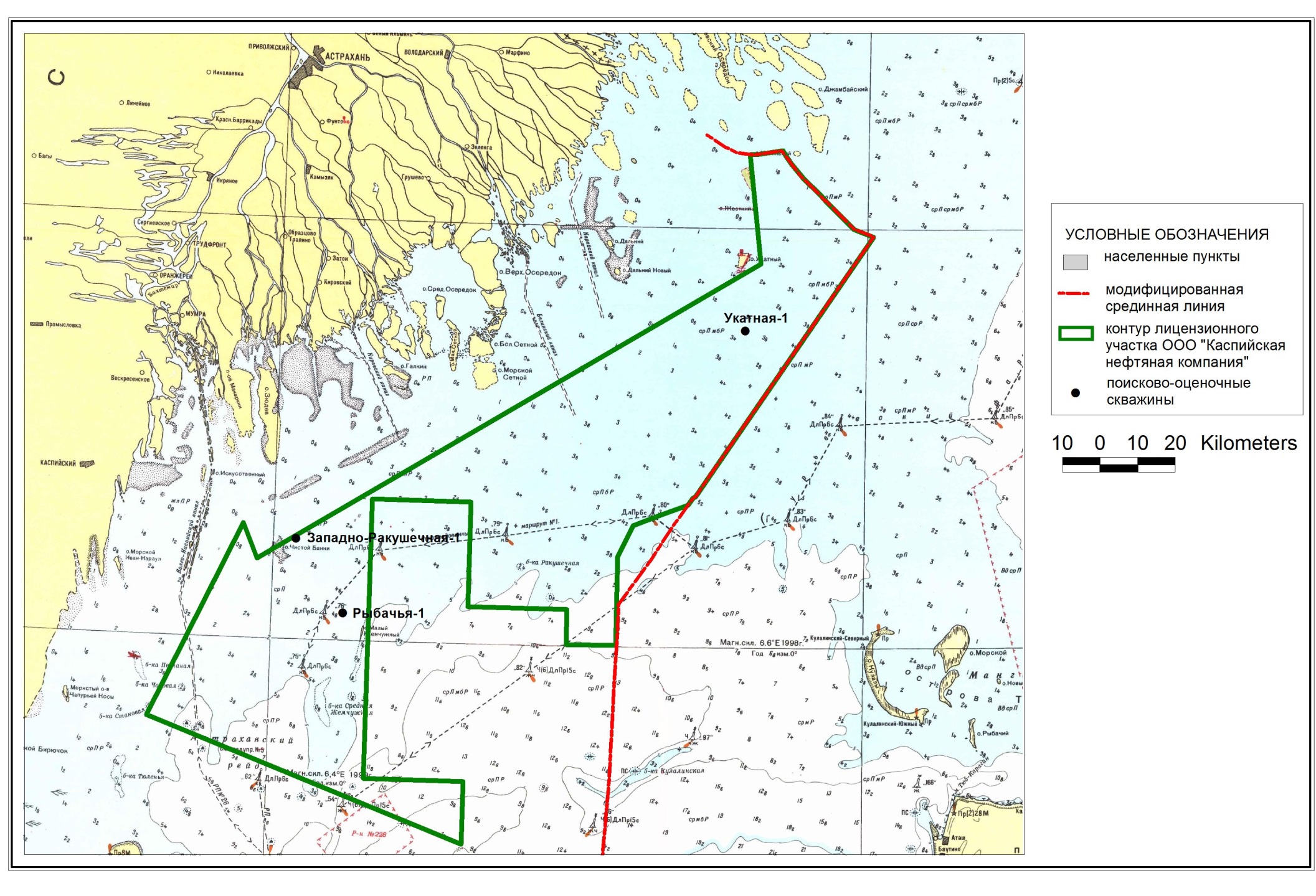 Рис.1 Схема расположения ликвидированных скважин.Состав обследования устьев ликвидированных скважин и мониторинга шельфа прилегающих районов: Водолазное обследование устьев ликвидированных скважин и прилегающей территории. Координаты ликвидированных скважин будут предоставлены дополнительно; Видеосъемка устьев ликвидированных скважин и прилегающей территории; Полевые комплексные экологические исследования.Комплексные исследования на каждом устье ликвидированной скважины включают в себя: Поиск устья ликвидированной скважины, ее визуальное обследование, видеосъемка.  Разметка исследуемой поверхности дна и установка временных ориентировочных буев; Полевые комплексные экологические исследования: Отбор проб грунта, воды для оценки воздействия;Оценка термального фона вокруг ликвидированной скважины;Отбор проб бентоса для оценки биологического разнообразия; Обработка полученной информации, составление научно-технического отчета, содержащего результаты мониторинга, в т.ч. и материалы подводных видеосъемок состояния устьев скважин.Полевые комплексные экологические исследования проводятся на 17 станциях, расположенных в следующем порядке (рис.2):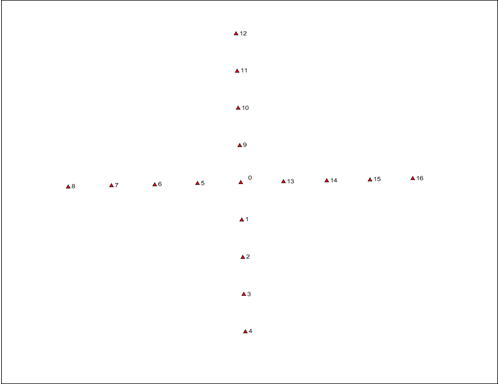 Рис. 2. Схема расположения станций наблюдений в районе ликвидированных скважин Станция 0 – устье скважиныСтанции 1, 5, 9, 13 - на расстоянии 10 метров от устья скважиныСтанции 2, 6, 10, 14 - на расстоянии 25 метров от устья скважиныСтанции 3, 7, 11, 15 - на расстоянии 50 метров от устья скважиныСтанции 4, 8, 12, 16 – на расстоянии 100 метров от устья скважины Оценка термического фона проводится на устье скважины и 16 точках сетки станцийГеохимические и гидрохимические исследования обеспечивают: оценку содержания нефтяных углеводородов в придонном слое воды и донных отложениях,  измерение солености в придонном слое водыГидробиологические и ихтиологические исследования должны обеспечить получение следующих данных:Общие количественные показатели бентоса (общая численность и биомасса; численность и биомасса основных систематических групп и видов). Видовой состав количественно преобладающих организмов (видовой состав и структура сообществ), индексы биоразнообразия. Пространственное распределение бентических сообществ. Наблюдения за состоянием ихтиофауны в районе работ (оценка качественного состава).Фиксирование случаев необычного поведения рыб. Оценка загрязнения природной среды методом биотестирования (не менее 2 биотестов).5. Ожидаемые результаты работВ результате проведенных работ будут получены материалы по состоянию ликвидированных скважин и сведения по характеристикам природной среды в районе исследований.6. Требования к выполнению работ и отчетным материалам.На основе технического задания Исполнителем составляется Программа мониторинга ликвидированных скважин, устанавливающая задачи, состав, объемы, технологию и последовательность работ. Программа производственного мониторинга составляется согласно требованиям действующих нормативных документов.Исполнитель обязуется получить все необходимые разрешения и согласования в соответствующих контролирующих органах на выход в море и проведение морских работПо окончании 1 этапа Исполнитель предоставляет информационный отчет (1 экз. в электронном виде и 1 экз. на бумажном носителе). По окончании 2 этапа предоставляется видеофильм, акт водолазного обследования устьев ликвидированных скважин и итоговый отчет со всеми необходимыми приложениями, первичными материалами и картами (2 экз. в электронном виде и 2 экз. на бумажном носителе).По завершению работ Исполнитель представляет Заказчику Отчет Исполнителя (включая текстовые, табличные и графические данные) предоставляется в машинописном виде (в двух экземплярах), плюс электронная версия на CD-DVD (в одном экземпляре) в форматах: текст отчета - Word for Windows табличные данные -  * . xls рисунки в тексте - *.tif, *.bmp, *.wmf, *.jpg, графические приложения - *. Сdr базы данных - *.dbf картографические материалы –ArcView.Дополнительные требования: - электронная форма  итоговых документов передаётся  на  CD или DVD носителях в формате pdf (одним файлом), а также в формате Microsoft Word;- электронная форма текстовой документации должна быть выполнена в соответствии с ГОСТ 2.105-95 «Общие требования к текстовым документам» в формате Microsoft WORD 2003/2007 и поздних версиях;- диски должны быть защищены от записи, иметь этикетку с указанием изготовителя, даты изготовления, названия объекта. В корневом каталоге дисков должен находиться файл содержания;- файлы должны нормально открываться в режиме просмотра средствами операционной системы Windows XP/7/8 и поздних версиях.К отчету о результатах проведенных работ приложить:Список прилагаемых материалов, их вид и количество может изменяться и корректироваться Заказчиком в процессе проведения работ по обработке и интерпретации данных.7. Сроки и этапы выполнения работНачало  - 01 июля 2016 г.Окончание – 31 октября 2016 г.Работа выполняется в 2 этапа. - На первом этапе с 01 июля по 15 сентября 2016 г. будет проведена морская экспедиция в комплексе с лабораторно-аналитическими определениями.- На втором этапе с 16 сентября 2016 г. по 31 октября 2016 г. будет проведена камеральная обработка материалов, анализ полученных данных, составление технического отчета. КАЛЕНДАРНЫЙ ПЛАНвыполнения обследования устьев скважин, пробуренных ранее в пределах лицензионных участков  ООО  «Каспийская нефтяная компания» в северной части Каспийского моря и мониторинг состояния шельфа в прилегающих к скважинам районах в 2016 году.2.2. Коммерческая частьЦена договора.Цена договора устанавливается по результатам  проведенной тендерной процедуры. Валюта оплаты – российский рубль.Определение единого базиса сравнения ценовых предложений: цена предложения без НДС.Условия оплаты.Оплата за выполненные работы будет производиться Заказчиком не ранее 45 (Сорока пяти) календарных дней и не позднее 50 календарных дней с даты подписания Сторонами Акта сдачи-приемки выполненных работ на основании выставленных Исполнителем счета (и счет-фактуры).3. Инструкция претендентуИнструкция претенденту является составной частью тендерной документации.Претендент несет все расходы, связанные с подготовкой и подачей своего тендерного предложения.ООО «Каспийская нефтяная компания» (далее – Организатор тендера) не отвечает и не несет обязательств по расходам, указанным в п.2., независимо от характера (формы) проведения тендера и его результатов.Организатор тендера предоставляет Претенденту настоящую Инструкцию и другую тендерную документацию, необходимую ему для подготовки тендерного предложения в соответствии с требованиями и условиями Заказчика, изложенными в тендерной документации.Организатор тендера исходит из того, что Претендент обязан изучить все условия и требования, содержащиеся в представленной ему, с этой целью, тендерной документации. Тендерное предложение Претендента должно полностью отвечать указанным выше требованиям. Тендерное предложение Претендента, не отвечающее требованиям тендерной документации, не допускается к тендеру. Организатор тендера обязан в течение 3 рабочих дней ответить на любой официальный запрос Претендента, поступивший не позднее 10 (десяти) календарных дней до окончательного срока подачи тендерного предложения. При этом копия ответа, имеющего общий для Претендентов характер, направляется всем Претендентам.Организатор тендера, в том числе и по инициативе Заказчика, до окончательного срока представления тендерного предложения может внести изменения в тендерную документацию, при этом продлив срок предоставления тендерных предложений, с соответствующим письменным уведомлением всех Претендентов.Организатор тендера, Претендент могут осуществлять необходимое официальное общение с помощью факсимильной и других электронных видов и способов связи с последующим обязательным письменным подтверждением своих обращений в пределах сроков, указанных в тендерной документации. К участию в тендере по решению тендерной комиссии не допускаются претенденты: включенные в Реестр недобросовестных поставщиков Федеральной антимонопольной службы Российской Федерации (ФАС России) (в соответствии с ФЗ № 44-ФЗ (94-ФЗ) и 223-ФЗ); находящиеся в процессе ликвидации либо признанные банкротом, а также, на имущество которых наложен арест либо экономическая деятельность которых приостановлена; которые прямо или косвенно предлагают, дали, либо соглашаются дать работнику Организатора тендера или Заказчика, члену Тендерного комитета (комиссии) вознаграждение в любой форме (материальной или нематериальной), в целях оказания влияния на проведение процедуры тендера, принятия решения или иного действия в связи с проводимым тендером;предоставившие в составе тендерных предложений недостоверные сведения; победители ранее проведенных тендеров, систематически (два и более раза) отказывающиеся от заключения договора на условиях тендерной документации и/или решения, принятого Тендерным комиссией (комитетом) Общества;в отношении которых установлены и документально подтверждены другие факты, отражающие риски нанесения финансового ущерба, а также ущерба имиджу ООО «Каспийская нефтяная компания» в случае вступления в договорные отношения с данным хозяйствующим субъектом.в случае несоответствия продукции и (или) договорных условий, указанных в предложении, требованиям документации;в случае подписания предложения неуполномоченным лицом;не соответствующие требованиям, изложенным в Приглашении для участия в тендере, тендерной документации, проекте Договора.10.	Участник тендера должен соответствовать следующим минимальным требованиям:Оцениваются документы, представленные в соответствии с п. 15.Участник тендера должен соответствовать индивидуальным для данной процедуры квалификационным требованиям и предоставить подтверждающие документы: 10.1. Участник тендера должен обладать следующим опытом:  наличие положительного и достаточного опыта выполнения аналогичного вида работ по не менее чем 3 (Трем) договорам/проектам, за период с 2011 года по настоящее время. Под аналогичным видом понимается проведение работ по мониторингу ликвидированных скважин и экологическому мониторингу на шельфе или на акватории.10.2. Участник должен обладать следующими материально-техническими ресурсами для исполнения обязательств по Договору:10.2.1. наличие и достаточность у Участника (или у привлекаемого субподрядчика) работоспособного оборудования для выполнения работ по предмету тендера в соответствии с нижеуказанными минимальными требованиями и техническим заданием:10.2.1.1. специализированная аккредитованная аналитическая лаборатория, имеющая соответствующие аттестат и область аккредитации (возможность гарантированного привлечения, подтвержденная документально); 10.2.1.2. судно (собственность или иное законное право (аренда, лизинг) для выполнения работ. Основные требования к судну: - судовые документы, выданные Классификационным обществом и Государством флага, действующие до даты окончания планируемых работ;-	соответствие судна Конвенции МАРПОЛ 73/78;- действующие сертификаты на все аварийно-спасательное имущество и оборудование (или гарантийные письма о продлении в случае окончания срока действия до даты окончания планируемых работ);- район плавания – отсутствие ограничений по районам и условиям плавания в Квалификационном свидетельстве, препятствующих выполнению работ в соответствии с Техническим заданием;- укомплектованность квалифицированным экипажем;- судно должно быть способным разместить необходимое рабочее оборудование на грузовой палубе оборудования.10.2.1.3. Наличие оборудования, необходимого для проведения качественной подводной видеосъемки.10.3. Участник должен обладать следующими минимальными трудовыми ресурсами для исполнения обязательств по Договору:10.3.1. Наличие и достаточность квалифицированных специалистов, планируемых к привлечению для выполнения работ, которые будут гарантированно задействованы в данном проекте в следующем составе: а. специалист по подводно-техническим работам – 1 специалист;б. специалист по гидрохимии – 1 специалист;в. специалист по гидробиологии – 1 специалист.10.3.2. Персонал, перечисленный в п.п. 10.3.1., должен отвечать следующим требованиям:а. образование высшее профильное или среднее специальное (специальности: гидрология, биология, экология, океанология, химия и аналогичные);б.	опыт работы специалистов в области обследования устьев скважин, пробуренных на шельфе, в области экологического мониторинга или аналогичных работ на акватории не менее 3-х лет, начиная с 2011 года по настоящее время;в. наличие у персонала, планируемого к привлечению для выполнения работ, следующих документов: - диплом о высшем или среднем специальном образовании;- удостоверение личности моряка и мореходная книжка (при наличии, для персонала, участвующих в морских экспедициях);- сертификат (квалификационное свидетельство) о прохождении обучения по использованию средств борьбы за живучесть судна (НБЖС или аналог) (для персонала, участвующих в морских экспедициях);- справка из медицинского учреждения (личная медицинская книжка) о годности к работе на судне по состоянию здоровья (для персонала, участвующих в морских экспедициях).10.3.3.	Наличие гарантии выполнения работ силами планируемого к привлечению персонала или предоставления эквивалентной замены персонала в кратчайшие сроки за свой счет, в случае нарушения установленных Заказчиком требований или условий проекта договора (предоставляется письмо в свободной форме).Все документы должны иметь срок действия, как минимум, до окончания выполнения полевых работ.10.4. Участник должен соответствовать требованиям в отношении действующей системы управления промышленной безопасностью, охраной труда и окружающей среды:- наличие у участника тендера утвержденных политики и системы управления в области охраны труда, окружающей среды и безопасности, отвечающих требованиям российского законодательства;- положительный результат оценки состояния уровня промышленной безопасности, охраны труда и окружающей среды хозяйствующих субъектов, претендующих на участие в тендере, по итогам рассмотрения Квалификационной анкеты претендента на соответствие требованиям промышленной безопасности, охраны труда и окружающей среды (приложение № 8).10.5. Иные требования:- отсутствие в течение последних 2 (двух) лет случаев судебных разбирательств в качестве ответчика с ОАО «НК «Роснефть», ПАО «ЛУКОЙЛ» или Обществами Группы в связи с существенными нарушениями договора, исковые требования по которым были удовлетворены, а также случаев расторжения ОАО «НК «Роснефть», ПАО «ЛУКОЙЛ» или Обществами Группы в одностороннем порядке договора в связи с существенными нарушениями его условий.Представленное тендерное предложение после его рассмотрения Претенденту не возвращается. Претендент принимает на себя обязательство обращаться с информацией, находящейся в тендерной документации Заказчика, как с конфиденциальной, и не разглашать ее какой-либо третьей стороне.Организатор тендера обязуется соблюдать конфиденциальность информации, содержащейся в тендерном предложении Претендента. Конфиденциальной признается и переписка по вопросам тендера.Языком тендерного предложения Претендента, а также переписки по вопросам тендера является русский язык.Общество, объявившее тендер, имеет право:не допускать к тендеру любое из полученных тендерных предложений, в случае его несоответствия требованиям тендерной документации;отменить тендер на любой его стадии, в том числе и после выбора победителя тендера, но до момента заключения договора;в целях проверки заявленных Претендентом в Тендерном предложении сведений осуществлять необходимые запросы в соответствующие государственные и иные органы и организации, посещать предприятия, учреждения и производственные объекты Претендента.Перечень обязательных документов тендерного предложения, входящих в Техническую часть предложения:Техническая часть – документы, подготовленные Претендентом в соответствии с требованиями тендерной документации Заказчика, в том числе настоящей Инструкции, за исключением документов, содержащих сведения о цене тендерного предложения.В качестве документального подтверждения своего желания участвовать в тендере и возможностей выполнить требования Заказчика по предмету тендера, Претендент в составе тендерного предложения должен предоставить свидетельства своего технического потенциала, необходимой квалификации, экономического и финансового положения. К указанным свидетельствам относится:Сведения об участнике  по форме согласно Приложению № 2. Форма подтверждения участником тендерной процедуры – юридическим лицом наличия согласия на обработку персональных данных (Приложение №4).Регистрационные и иные документы:Для резидентов Российской Федерации — юридических лиц:Заверенная печатью организации (при наличии) и подписью руководителя организации копия Устава;Заверенная печатью организации (при наличии)  и подписью руководителя организации копия свидетельства о государственной регистрации;Заверенная печатью организации (при наличии) и подписью руководителя организации копия свидетельства о постановке на налоговый учет;Заверенная печатью организации (при наличии) и подписью руководителя организации копия документа, подтверждающего полномочия единоличного исполнительного органа и, в случае если документы подписываются по доверенности, копия доверенности на лицо, подписывающее документы;Заверенная печатью организации (при наличии) и подписью руководителя организации копия приказа о назначении главного бухгалтера, а в случае его отсутствия — информационное письмо-справка за подписью руководителя с указанием причин;Оригинал или заверенная печатью организации (при наличии) и подписью руководителя организации копия выписки из Единого государственного реестра юридических лиц от даты не позднее 1 (одного) месяца с момента подачи документов;Сведения о цепочке собственников, включая конечных бенефициаров, по установленной форме (для организаций с формой собственности «акционерное общество» (публичное или непубличное; ЗАО, ОАО, ПАО, АО, если организация не внесла соответствующие изменения в Устав общества) необходимо дополнительно приложить заверенную печатью организации (при наличии) и подписью руководителя копию реестра акционеров (владеющих не менее чем 5% акций) от даты не позднее 1 (одного) месяца с момента подачи документов);Заверенная печатью организации (при наличии) и подписью руководителя организации копия формы КНД-1110018 «Сведения о среднесписочной численности работников за предшествующий календарный год»;Оригинал или заверенная печатью организации (при наличии) и подписью руководителя Участника тендера копия справки об исполнении налогоплательщиком обязанности по уплате налогов, сборов, пеней, штрафов или о состоянии расчетов по налогам, сборам, пеням, штрафам (дата выдачи справки не более 1 (одного) месяца от даты подачи документов). Для резидентов Российской Федерации — индивидуальных предпринимателей:Заверенная печатью (при наличии) и подписью индивидуального предпринимателя копия документа о государственной регистрации физического лица в качестве индивидуального предпринимателя в соответствии с законодательством Российской Федерации;Заверенная печатью (при наличии) и подписью копия свидетельства о постановке на налоговый учет;Копия общегражданского паспорта индивидуального предпринимателя;Оригинал или заверенная печатью организации (при наличии) и подписью руководителя Участника тендера копия справки об исполнении налогоплательщиком обязанности по уплате налогов, сборов, пеней, штрафов или о состоянии расчетов по налогам, сборам, пеням, штрафам (дата выдачи справки не более 1 (одного) месяца от даты подачи документов). Для нерезидентов Российской Федерации:Заверенная печатью организации (при наличии) копия информации о регистрации Участника тендера, а также данные об учредителях и собственниках Участника тендера, в виде выписки из торгового реестра, с приложением перевода на русский язык;В случае если документы на аккредитацию подписываются по доверенности, представляется копия доверенности на лицо, подписывающее такие документы, с приложением перевода на русский язык;В случае если в соответствии с законодательством страны Участника тендера представление тех или иных документов невозможно — Участник тендера обязан представить информационное письмо-справку с объяснением таких причин, а также (насколько это возможно) аналогичный документ, близкий по содержанию к запрашиваемому, с переводом на русский язык;Сведения о цепочке собственников, включая конечных бенефициаров по установленной форме; Заверенная Поставщиком копия информации о регистрации Участника тендера в налоговых органах по месту юридической регистрации Участника тендера (TIN или аналогичный номер налогоплательщика по месту регистрации Поставщика).Финансовая информация для проверки уровня финансового состоянияДля резидентов Российской Федерации – юридических лиц (включая резидентов Российской Федерации, применяющих упрощенную систему налогообложения, субъектов малого предпринимательства и индивидуальных предпринимателей):Финансовая отчетность за последние 3 года (с отметкой налоговых органов о принятии):Форма 0710001 по ОКУД – Бухгалтерский баланс;Форма 0710002 по ОКУД – Отчет о финансовых результатах.Форма 0710003 по ОКУД – отчет об изменениях капитала.Финансовая отчетность на последнюю отчетную дату (квартал) за подписью руководителя организации и главного бухгалтера, заверенная печатью Участника тендера (при наличии):Форма 0710001 по ОКУД – Бухгалтерский баланс;Форма 0710002 по ОКУД – Отчет о финансовых результатах.Для нерезидентов Российской Федерации (отчетность по стандартам IAS):Заверенная Участником тендера копия финансовой отчетности за последний отчетный период и за последние 3 года по разделам (допускается не аудированная):Consolidated Balance Sheet (Бухгалтерский баланс);Income Statement (Отчет о прибылях и убытках).Для нерезидентов Российской Федерации (иная форма отчетности):Заверенная Участником тендера финансовая отчетность за последний отчетный период и за последние 3 года по разделам, приведенным в соответствие со стандартами, применимыми для Бухгалтерской отчетности на территории Российской Федерации (Бухгалтерский баланс, Отчет о финансовых результатах).Документы, подтверждающие соответствие Участника тендера требованиям, указанным в п.10.1.: - сведения об опыте выполнения аналогичных договоров по форме Приложения № 5 с приложениями заверенных Участником тендера копий указанных в данной форме договоров (первый (с наименованием контрагента и предметом договора) и последний (подписи сторон) лист), копии страниц из договоров, которые подтверждают заявленный опыт Участника (например, из технического задания, календарного плана и пр.), копии актов выполненных работ, по договорам, указанным в Сведениях об опыте выполнения аналогичных договоров.Документы, подтверждающие соответствие Участника тендера требованиям, указанным в п.10.2.: - состав, количество используемого оборудования, судов, механизмов указывается в Сведениях о материально-технических ресурсах по форме Приложения № 6;- копии действующих судовых свидетельств, выданных Классификационным Обществом и другими компетентными органами Государства Флага;- копии действующих сертификатов на все спасательные средства и противопожарное имущество (или письменно подтвержденная гарантия наличия действующих сертификатов к началу полевых работ);- письменно подтвержденная гарантия привлечения аккредитованной аналитической лаборатории, с предоставлением копий действующего аттестата аккредитации и области аккредитации, позволяющих выполнить работы в соответствии с Техническим заданием;- письменно подтвержденная гарантия привлечения судна для выполнения полевых работ (письмо от судовладельца или договор).Документы, подтверждающие соответствие Участника тендера требованиям, указанным в п.10.3:- сведения о кадровых ресурсах, планируемых к привлечению выполнения работ, по форме Приложения № 7. - резюме на привлекаемых для полевых работ специалистов (обязательно указать гражданство), с подробным описанием профессиональной деятельности, информации об образовании, опыте работы, информации о наличии иных документов, подтверждающих соответствие требованиям, указанным в п.10.3. Копии документов, указанных в пп. «в» п.10.3.2., предоставляются по дополнительному запросу Заказчика.- письмо участника тендера в свободной форме, гарантирующее выполнение работ силами планируемых к привлечению специалистов или, в случае нарушения установленных Заказчиком требований или условий проекта договора, предоставление эквивалентной замены персонала в кратчайшие сроки и за свой счет.Документы, подтверждающие соответствие Участника тендера требованиям, указанным в п.10.4: - копии утвержденных политики и системы в области охраны труда, окружающей среды и безопасности, отвечающих требованиям российского законодательства; - оформленная Квалификационная анкета претендента на соответствие требованиям промышленной безопасности, охраны труда и окружающей среды (приложение № 8) с приложением копий документов согласно данной Анкете.Документы, подтверждающие соответствие Участника тендера требованиям, указанным в п.10.5: - Письмо-декларация в свободной форме о наличии/отсутствии за последние 2 (два) года случаев судебных разбирательств в качестве ответчика с ОАО «НК «Роснефть», ПАО «ЛУКОЙЛ» или Обществами Группы в связи с существенными нарушениями договора, исковые требования по которым были удовлетворены, а также случаев расторжения ОАО «НК «Роснефть», ПАО «ЛУКОЙЛ» или Обществами Группы в одностороннем порядке договора в связи с существенными нарушениями его условий.Согласие Участника тендера (по форме Приложения № 9) с техническим заданием заказчика, а также согласие участника закупки заключить договор на выполнение работ по предмету тендера в редакции заказчика, с приложением подписанного договора.План реализации проекта с описанием предлагаемой программы, схемы организации, используемой методики, технологии и календарного плана (графика) выполнения работ (услуг). По усмотрению Участника техническое предложение может быть дополнено сведениями, улучшающими, условия технических требований. Участник по своему усмотрению в подтверждение данных, представленных в техническом предложении, может приложить любые документы, характеризующие качество выполняемых работ (оказываемых услуг).В случае привлечения субподрядных организаций, информация в свободной форме о привлечении субподрядных организаций с обязательным указанием: сведений об опыте работы субподрядчика по аналогичным работам, по которым планируется его привлечение, объем выполняемых ими работ в реализации настоящего проекта (в т.ч. с указанием стоимости выполняемых ими работ), их технических и финансовых возможностей аналогично требованиям к описанию технических и финансовых возможностей самого Претендента (документы, указанные п.15.1- 15.8. и иные документы, подтверждающие соответствие требованиям, устанавливаемым для выполнения тех видов работ, к которым привлекается субподрядчик), а также их письменные согласия.сведения о наличии служб контроля качества и их организационная структура; сведения о наличии служб по технике безопасности и их организационная структура.15.13. Перечень обязательных документов, входящих в Коммерческую часть предложения.Коммерческая часть – документы, подготовленные Участником в соответствии с требованиями документации Заказчика, в том числе настоящей Инструкции, содержащие сведения о цене предложения.15.13.1. «Титульный лист предложения» по форме согласно приложению № 10 к настоящей Инструкции.15.13.2. Коммерческое предложение, расчет цены предмета тендера с указанием порядка ее исчисления, с распределением по основным видам работ (заполненный календарный план), также обоснование стоимости работ на основе калькуляционных затрат (заработная плата, отчисления, амортизация, накладные расходы и пр.) с указанием примененной при расчетах нормативной базы, с указанием стоимости выполнения работ субподрядчиками (в случае их привлечения); информация о применяемой системе налогообложения.16. Требования к оформлению тендерного предложения и его доставке.Тендерное предложение должно быть подготовлено и предоставлено Организатору тендера в соответствии с требованиями и условиями настоящей Инструкции. В случае обнаружения в тендерном предложении арифметических ошибок, либо недостатков, не меняющих по сути предложение, Организатор тендера в течение суток уведомляет об этом Претендента и устанавливает срок для приведения документации в соответствие с требованиями. Отказ или несвоевременное исполнение требований Организатора тендера снимает тендерное предложение с рассмотрения. Организатор тендера не допускает к тендеру тендерные предложения, если они не соответствуют требованиям тендерной документации. 16.1. Тендерное предложение должно быть подписано руководителем организации Претендента или его уполномоченным лицом, имеющим соответствующую доверенность.16.2. Тендерное предложение принимается в 3-х запечатанных конвертах: наружном и 2-х внутренних. Во внутренних конвертах должны находиться:в одном конверте – техническая часть тендерного в двух конвертах: «оригинал» и «копия», а также электронный носитель информации, содержащий полностью техническую часть тендерного предложения Претендента в электронном виде;в другом конверте – коммерческая часть тендерного предложения в двух конвертах: «оригинал» и «копия», а также электронный носитель информации, содержащий полностью коммерческую часть тендерного предложения Претендента в электронном виде. Все конверты оформляются в соответствии с требованиями пересылки почтовой корреспонденции.16.3. На наружном конверте должна быть дополнительная надпись – «ТЕНДЕРНОЕ ПРЕДЛОЖЕНИЕ» (с указанием объекта и предмета тендера в редакции Приглашения для участия в тендере). 16.4. На внутренних конвертах должны быть дополнительные надписи:на одном конверте – «ТЕХНИЧЕСКАЯ ЧАСТЬ ТЕНДЕРНОГО ПРЕДЛОЖЕНИЯ» (с указанием объекта и предмета тендера в редакции Приглашения для участия в тендере);на другом конверте – «КОММЕРЧЕСКАЯ ЧАСТЬ ТЕНДЕРНОГО ПРЕДЛОЖЕНИЯ» (с указанием объекта и предмета тендера в редакции Приглашения для участия в тендере).16.5. На обоих внутренних конвертах должны быть также указаны: номер телефона, факса, e-mail Претендента. Внутренние конверты должны быть обязательно опечатаны печатью Претендента таким образом, чтобы исключить возможность их вскрытия без повреждения печати.16.6. Необходимое количество экземпляров тендерного предложения указывается Заказчиком в приглашении для участия в тендере. Каждый экземпляр тендерного предложения оформляется в соответствии с пп. 16.1. - 16.3. настоящей Инструкции.Требования к предоставлению электронной копии заявки (каждой ее части):а.	электронная копия тендерного предложения (каждой ее части) может быть представлена на одном из следующих носителей - CD/DVD, USB-накопитель; б.	электронная копия тендерного предложения (каждой ее части) должна содержать отсканированные копии всех документов, входящих в печатную копию (предпочтительный формат - Portable Document Format (*.pdf), по принципу: «один файл - один документ»; файлы с расчетами необходимо представлять в формате Excel (*.xls);в.	название каждого файла должно отражать наименование документа, копия которого содержится в файле (допускается указание краткого наименования), при этом название файла не должно превышать 25 символов;г.	представленные файлы не должны иметь защиты от открытия, копирования содержимого или печати; при этом информация должна быть защищена от изменения.16.7. Тендерное предложение Претендента доставляется его уполномоченным доверенностью представителем Организатору тендера. Работник пункта приема корреспонденции, принявший тендерное предложение делает отметку о приеме в накладной (или реестре, или копии титульного листа тендерного предложения, или сопроводительном письме и др.), если таковые имеются у курьера или лица, доставившего тендерное предложение.Тендерное предложение может быть отправлено Претендентом и по почте заказным письмом с уведомлением о получении. 16.8. Принятое тендерное предложение регистрируется в соответствии с внутренним документом, регламентирующим документационное обеспечение управленческой деятельности. Зарегистрированному тендерному предложению обеспечивается надлежащее хранение в подразделении, отвечающем за тендерную деятельность.16.9. Организатор тендера устанавливает для Претендентов единый срок действия тендерного предложения – не менее 90 календарных дней, начиная с даты проведения тендера. Тендерные предложения, содержащие меньший срок действия, к участию в тендере не допускаются.16.10. Претендент может изменить или отозвать тендерное предложение после его подачи при условии, что Организатор тендера получит письменное уведомление об изменении или отзыве до окончательного срока представления тендерных предложений. Уведомление Претендента должно быть отправлено письмом в соответствии с требованиями п.п. 16.1. Инструкции.16.11. Никакие изменения не могут быть внесены в тендерное предложение после окончательного срока его представления.16.12. Окончательным сроком представления тендерного предложения является день, указанный в приглашении для участия в тендере. Тендерные предложения, поступившие по истечению указанного срока, отклоняются.16.13. В случае, если все претенденты, которым была направлена тендерная документация, представят тендерные предложения до наступления даты, указанной в Приглашении к тендеру, Организатор тендера вправе провести тендер ранее установленного срока при наличии письменного согласия всех зарегистрированных претендентов.16.14. Организатор тендера имеет право обратиться к Претенденту, а Претендент принять обращение о продлении сроков действия тендерного предложения.16.15. Победитель тендера имеет право на заключение договора с Заказчиком на условиях своего тендерного предложения и тендерной документации Заказчика. В случае если в ходе исполнения договора будет выявлено, что по каким-либо причинам в тендерном предложении Победителя тендера имеются несоответствия требованиям тендерной документации Заказчика, то определяющими (приоритетными) условиями исполнения договора являются требования тендерной документации Заказчика.16.16. Условия проекта договора, подлежащего заключению по результатам тендера, не подлежат изменению Претендентом.16.17. После получения уведомления о признании победителем тендера, Претендент обязан, в срок не более 10 календарных дней, подписать со своей стороны проект договора (в необходимом количестве экземпляров) и направить Заказчику.Примечание: при наличии в тендерной документации требования о предоставлении победителем тендера финансового обеспечения выполнения договорных обязательств в виде безусловной банковской гарантии, указанная банковская гарантия направляется Заказчику вместе с подписанным проектом договора.16.18. Споры/разногласия сторон, возникающие в ходе исполнения договора, заключенного по результатам тендера, разрешаются сторонами в соответствии с условиями договора/нормами действующего законодательства РФ.4. Условия и порядок проведения одноэтапного тендера с процедурой уторговывания по предмету тендера.1. В день открытия тендера Секретарь Тендерной комиссии (Тендерного комитета) Общества производит окончание регистрации тендерных предложений в Журнале путем внесения своей подписи в строке, следующей после регистрационных данных последнего тендерного предложения.Зарегистрированные тендерные предложения и Журнал доставляются в место проведения тендера в офисе Организатора тендера. 2. Тендер проводится без личного присутствия представителей зарегистрированных претендентов.3. Лицо, проводящее процедуру уторговывания, объявляет: - текущие дату и время; - наименование предмета и объекта тендера; - вид тендера; предусмотренные тендерной документацией Заказчика: условия и сроки поставки / выполнения работ / оказания услуг, условия, сроки и порядок расчетов, условия финансового обеспечения (если предусмотрено тендерной документацией), при необходимости другие существенные условия и требования проводимого тендера;- наименование присутствующих зарегистрированных претендентов. 4. Перед вскрытием конвертов с тендерными предложениями лицо, проводящее тендер, присутствующие члены Тендерной комиссии (Тендерного комитета) Общества удостоверяются в их целостности.5. При вскрытии конвертов по каждому тендерному предложению объявляется заявленные: цену тендерного предложения;условия и сроки поставки / выполнения работ / оказания услуг;условия, сроки и порядок расчетов;условия финансового обеспечения (если предусмотрено тендерной документацией);при необходимости другие существенные условия и требования проводимого тендера.6. При проведении процедуры уторговывания без участия представителей зарегистрированных претендентов, каждому претенденту посредством электронных средств связи направляется письмо о рассмотрении возможности снижения цены своих тендерных предложений (либо иных условий, по которым проводится уторговывание). После получения информации от зарегистрированных претендентов каждому претенденту направляется письмо с предложением повторно снизить цену. Процедура по снижению цен осуществляются до того момента, когда каждый из представителей зарегистрированных претендентов не заявит, что предлагаемая им цена является окончательной. После этого Зарегистрированным претендентам предлагается заполнить Титульные листы с указанием в них последней цены. Заполненные Титульные листы направляются в Тендерную комиссию (Тендерный комитет) Общества, и процедура уторговывания считается оконченной.Приложение № 1: Форма Заявкиначало формы_____________________________________(наименование Заказчика)_______________________________________(Ф.И.О. руководителя)ЗАЯВКАна участие в тендере____________________________________________________________(наименование предмета и объекта, номер тендера в соответствии с Приглашением)Уважаемый _________________________!_______________________________________________________________(полное наименование участника)выражает заинтересованность в своем участии в тендере по вышеназванному предмету и объекту тендера. Прошу передать нашему доверенному лицу, направить по почте (указать иной способ доставки) тендерную документацию для подготовки тендерного предложения.С уважением, ______________________________________ 		__________________ 	(должность, наименование Претендента) 	(подпись И.О. Фамилия)			Дата								Печатьконец формыПриложение № 2: Форма сведений об участникеначало формыФорма 1Наименование участника: __________________________Номер и предмет тендера: ________________________Сведения об участнике ТЕНДЕРАИзучив приглашение и тендерную документацию по предмету_______________________, и принимая установленные в них требования и условия данного запроса, настоящим сообщаем о себе следующие сведения:Наименование организации (полное и краткое наименование организации): 		Прежнее название организации, если менялось (да/нет, если да – перечислить названия и даты регистрации): Имеется  / Не имеетсяРуководитель организации: (должность, фамилия, имя, отчество): 	________________Главный бухгалтер: (фамилия, имя, отчество): 						Дата, место и орган регистрации, № свидетельства: 						(Для не резидентов РФ - дата и место регистрации в Торговой палате либо ином регистрирующем юридические лица органе)ИНН 													КПП 													ОГРН											(Для не резидентов РФ - TIN (Taxpayer Identification Number)Адрес: Юридический (место нахождения):						Фактический (почтовый):							Телефон: 										Факс:  											Электронная почта: 								Официальный веб-сайт организации:   					Уставный фонд (капитал)  								Банковские реквизиты: р/с 											банк 											К/с 						        БИК 			Годовые обороты организации за последние 3 года с учетом НДС (в тыс. рублей) (Данные предоставляются на основании финансовой отчетности по соответствующему году).Среднесписочная численность персонала организации в текущем году (указать год) -  ____ человек, в предыдущем году  (указать год) - ______ человек.Настоящим подтверждаем ненахождение ________(наименование участника)______ в процессе ликвидации (для юридического лица), отсутствие статуса несостоятельного (банкрота).Настоящим подтверждаем отсутствие наложения ареста на имущество ________(наименование участника)______ (либо указывается объем имущества, на который наложен арест), а также подтверждаем отсутствие факта приостановления экономической деятельности ________(наименование участника)______.Информация об имевших место фактах привлечения руководителей/ членов коллегиального исполнительного органа или главного бухгалтера Участника тендера судимости  за преступления в сфере экономики (за исключением лиц, у которых такая судимость погашена или снята), а также применение в отношении указанных физических лиц наказания в виде лишения права занимать определенные должности или заниматься определенной деятельностью, и административного наказания в виде дисквалификации (за последние 2 года) ______________________________________________________________________________Информация о наличии/ отсутствии процессуальных решений правоохранительных органов в отношении руководителя (собственника) Участника тендера, принятых по фактам мошеннических действий, в том числе умышленного завышения объема выполненных работ, оказанных услуг, поставленных товаров, материалов и других подобных действий в течение последних 2-х лет (24 календарных месяца до момента осуществления проверки) ______________________________________________________________________________.Информация о наличии/отсутствии судебных решений о взыскании с Участника тендера обязательств, связанных с оплатой аренды помещений/оборудования, пользованием электроэнергией/теплом за последние 12 календарных месяцев до момента осуществления проверки; Информация о наличии/отсутствии судебных решений о взыскании с Участника тендера обязательств по своевременной и полной выплате работникам заработной платы за последние 12 календарных месяцев до момента осуществления проверки ______________________________________________________________________________.Информация о наличии/отсутствии судебных решений о взыскании с Участника тендера обязательств по уплате обязательных платежей, т.е. уплате налогов, сборов и иных обязательных взносов в бюджеты соответствующего уровня и государственные внебюджетные фонды, а также судебных решений в отношении Участника тендера, принятых по фактам неисполнения договорных обязательств в отношении сторонних организаций, совокупная сумма взыскания по которым превышает 50% активов Участника тендера за последние 12 календарных месяцев до момента осуществления проверки _______________________________________________________________________.Наличие претензионно-исковой работы с ОАО «НК «Роснефть», ПАО «ЛУКОЙЛ» или Обществами Группы.* Представляется информация о фактах претензионно-исковой деятельности за последние 24 календарных месяцев до момента проверки по каждому случаю.** В поле «Комментарии» Поставщик может отразить свое мнение об обоснованности претензий со стороны Заказчика.Сообщаем, что для оперативного уведомления по вопросам организационного характера и взаимодействия с ООО «Каспийская нефтяная компания» нами уполномочен ________________________________________________________________________Филиалы: (перечислить наименования и почтовые адреса).Сведения о необходимости одобрения заключения сделки уполномоченными органами управления участника: ______________________________Сведения о привлекаемых субподрядчиках: (заполнить таблицу в случае привлечения субподрядчиков/в случае отсутствия привлекаемых субподрядчиков, указать: «Привлекаемые субподрядчики отсутствуют»)________________      __________________________                       __________________________              должность                                                    (подпись, М.П.) 				 (фамилия, имя, отчество подписавшего,)конец формыПриложение № 3: Форма Информации о собственниках (акционерах) организации-Участника тендера с указанием всей цепочки собственников, включая бенефициаров (в том числе конечных).начало формы (фирменный бланк участника закупки)(фирменный бланк Потенциального поставщика)                                                          Информация о собственниках (акционерах) организации__________________ с указанием всей цепочки собственников, включая бенефициаров (в том числе конечных) по состоянию на «___» ___________ 20___ г.             Должность                                    (подпись)                                 Ф. И. О.              м.п.конец формыПримечание: Для собственников/бенефициаров/акционеров физических лиц указать ФИО, паспортные данные, гражданство и долю в %.Для собственников/акционеров юридических лиц указать:Наименование, форму собственности, ИНН, место нахождения (страну регистрации) и долю в % в организации – Участнике тендера,Указать своих собственников (до конечных).В случае если акции Участника тендера (собственника или бенефициара) находятся в свободной продаже на бирже, представляется информация о держателе Реестра акционеров и/или ссылка на Интернет-ресурс, где можно получить информацию, при этом необходимо указать информацию о владельце блокирующего пакета акций.Форма сведений должна быть подписана и скреплена оттиском печати (при наличии).Приложение № 4: Форма подтверждения участником тендерной процедуры – юридическим лицом наличия согласия на обработку персональных данных и направления уведомлений об осуществлении обработки персональных данныхначало формы(фирменный бланк участника тендера)Подтверждение участника тендерной процедуры наличия согласия на обработку персональных данных и направления уведомлений об осуществлении обработки персональных данныхНастоящим _____________________________________________________________________,(наименование Поставщика/ Участника закупки)Адрес места нахождения (юридический адрес): ______________________________________,Фактический адрес: ______________________________________________________________,Свидетельство о регистрации/ИНН (для индивидуального предпринимателя): _______________________________________________________________________________ .(наименование документа, №, сведения о дате выдачи документа и выдавшем его органе)в соответствии с Федеральным законом от 27.07.2006 №152-ФЗ «О персональных данных» (далее – Закон 152-ФЗ), подтверждает получение им в целях участия в проверке при мелкой закупке /процедурах тендеров, включения в отчет о проведении тендерных процедур  в соответствии с Положением Общества о проведении тендерных процедур всех требуемых в соответствии с действующим законодательством Российской Федерации (в том числе о персональных данных) согласий на передачу и обработку персональных данных субъектов персональных данных, упомянутых в предоставленных материалах (в том числе материалах для участия в проверке при мелкой закупке/ в любой из частей предложений при участии в тендерных процедурах), а также направление в адрес таких субъектов персональных данных уведомлений об осуществлении обработки их персональных данных в ООО «Каспийская нефтяная компания», зарегистрированному по адресу: г.Астрахань, проспект Губернатора Анатолия Гужвина, д.10, т.е. на совершение действий, предусмотренных п.3. ст.3 Закона 152-ФЗ.Перечень действий с персональными данными, в отношении которых получено согласие субъекта персональных данных и направлено уведомление об осуществлении ООО «Каспийская нефтяная компания» обработки их персональных данных, включает: фамилия, имя, отчество, дата и место рождения; паспортные данные; сведения об образовании (с указанием учебных заведений); сведения о трудовой деятельности с указанием наименования организации и занимаемой должности (в том числе по совместительству); сведения об участии (членстве) в органах управления иных юридических лиц; биографические данные, фотография, контактная информация, собственноручная подпись, иные упомянутые персональные данные.Перечень действий с персональными данными, в отношении которых получены согласия субъектов персональных данных, включает: обработку (включая сбор, систематизацию, накопление, хранение, уточнение (обновление, изменение), использование, обезличивание, блокирование, уничтожение персональных данных), при этом общее описание вышеуказанных способов обработки данных приведено в Законе 152-ФЗ, а также на передачу такой информации третьим лицам в случаях, установленных действующим законодательством, и в случаях, когда ООО «Каспийская нефтяная компания» выступает для третьих лиц, которым передаются персональные данные, Организатором тендера.Условием прекращения обработки персональных данных является получение ООО «Каспийская нефтяная компания» письменного уведомления об отзыве согласия на обработку персональных данных.Настоящее подтверждение действует со дня его подписания в течение 5 лет (либо до дня его отзыва субъектом персональных данных способом, указанным выше)."___"______________ 201_ г. ____________________________ (_________)М.П.                                                                (подпись)                         ФИОконец формыПриложение № 5: Сведения об опыте выполнения аналогичных договоровначало формыНаименование участника: __________________________ИНН (или иной идентификационный номер) участника: __Номер и предмет тендера: ________________________Сведения об опыте выполнения аналогичных договоров ЗА ПЕРИОД ___________________________      _____________________              __________________________              должность                                          (подпись, М.П.) 			 (фамилия, имя, отчество подписавшего)конец формыПриложение № 6: Сведения о материально-технических ресурсахначало формыНаименование участника: __________________________ИНН (или иной идентификационный номер) участника: __Номер и предмет тендера: ________________________Сведения о материально-технических ресурсах___________________________________(подпись, М.П.)____________________________________(фамилия, имя, отчество подписавшего, должность)конец формыИнструкция по заполнениюУчастник заполняет поля формы в соответствии с инструкциями, приведенными по тексту формы.В данной форме перечисляются материально-технические ресурсы, которые будут использованы при выполнении Договора.Форма сведений должна быть подписана и скреплена оттиском печати (при наличии).Участники– физические лица, в том числе индивидуальные предприниматели, заполняют форму по тем полям, по которым заполнение возможно в связи с указанным статусом.Приложение № 7: Сведения о кадровых ресурсахначало формыНаименование участника: __________________________ИНН (или иной идентификационный номер) участника: __Номер и предмет тендера: ________________________Сведения о кадровых ресурсах___________________________________(подпись, М.П.)____________________________________(фамилия, имя, отчество подписавшего, должность)конец формыИнструкция по заполнениюУчастник заполняет поля формы в соответствии с инструкциями, приведенными по тексту формы.В данной форме приводятся сведения о специалистах, которые будут привлечены к исполнению Договора.Форма должна быть подписана и скреплена оттиском печати (при наличии).Участники– физические лица, в том числе индивидуальные предприниматели, заполняют форму по тем полям, по которым заполнение возможно в связи с указанным статусом.Приложение № 8: Квалификационная анкета претендента на соответствие требованиям промышленной безопасности, охраны труда и окружающей средыНаименование предмета и объекта тендера _________________________________________Наименование претендента ______________________________________________________В лице  _______________________________________________________________________Дата, исх. номер _______________________________________________________________Достоверность представленных данных подтверждаем и сообщаем о согласии участвовать в тендере на проведение работ/услуг в соответствии с требованиями промышленной безопасности, охраны труда и окружающей средыПримечание:*	Значение коэффициента частоты несчастных случаев за последний год определяется как отношение количества несчастных случаев, связанных с производством, к списочной численности работающих в организации в отчетном периоде в расчете на 1 (одну) тысячу человек:Количество несчастных случаев · 1000списочная численность, работающих в отчетном периодеПриложение № 9. Форма технического предложения в виде согласия с техническим заданием и проектом договора.начало формыНаименование участника: __________________________ИНН (или иной идентификационный номер) участника: __________________Техническое предложение «_____»_______________ года	№ ________________Изучив тендерную документацию по проведению тендера № ____ по предмету: _________________________, и принимая установленные в ней требования и условия,______________________________________________________________________,(полное наименование участника с указанием организационно-правовой формы)расположенное по адресу______________________________________________________________________,(почтовый адрес участника закупки)полностью согласно с техническим заданием заказчика и готов заключить договор на _____________________________ в соответствии с проектом договора заказчика, техническим заданием и требованиями вышеуказанной документации. ________________      _____________________                       _____________________________              должность                                              (подпись, М.П.) 			(фамилия, имя, отчество подписавшего)конец формыПриложение № 10: Титульный лист тендерного предложенияначало формы_____________________________________(наименование Заказчика)_______________________________________(Ф.И.О. руководителя)«___»_______________20__г.ТИТУЛЬНЫЙ ЛИСТ ТЕНДЕРНОГО ПРЕДЛОЖЕНИЯдля участия в тендере____________________________________________________________________(наименование предмета и объекта тендера в соответствии с Приглашением)Изучив условия и порядок проведения тендера, «Инструкцию претенденту», другую тендерную документацию, предоставленную нам для участия в тендере _______________________________________________________________________________(наименование предмета и объекта тендера)_______________________________________________________________________________(наименование организации-участника тендера)в лице ___________________________________________________________________________ (должность руководителя, И.О. Фамилия)сообщает о согласии участвовать в тендере на условиях, установленных в вышеуказанных документах и, в случае признания нас победителями тендера, подписать договор на выполнение работ (услуг, поставку) по предмету тендера в соответствии с проектом договора заказчика, а также иными известными нам требованиями тендерной документации и на условиях, которые мы назвали в настоящем предложении. Цена нашего тендерного предложения составляет (сумма цифрами и прописью) рублей, без учета НДС (при этом указать информацию об НДС). Условия оплаты: _____________________ ___________________________________.(согласно тендерной документации, иные – указать какие)Цена указана на условиях тендерной документации Заказчика.Сроки работ (услуг, поставки), предлагаемые нами:дата начала работ (услуг, поставки) _______________дата окончания работ (услуг, поставки)_____________________________________________________________________. (предложения Претендента по другим условиям, определенным в тендерной документации)Если наши предложения, изложенные выше, будут приняты, мы берем на себя обязательство выполнить работы (услуги, обеспечить поставку) по предмету тендера на условиях, изложенных в тендерной документации и согласны заключить договор с целью проведения дальнейших переговоров, либо договор на выполнение работ (услуг, поставку) по предмету тендера, на Ваше усмотрение и в установленные Вами сроки.В случае признания нас победителем тендера готовы предоставить Вам финансовое обеспечение исполнения обязательств по договору в виде безусловной банковской гарантии _____________________________________.(размер банковской гарантии, наименование банка)Примечание: п.6 заполняется при условии, если требование о финансовом обеспечении исполнения договорных обязательств оговорено Заказчиком в тендерной документации. Размер банковской гарантии должен составлять 5 - 15% от цены договора.Все условия настоящего тендерного предложения остаются в силе и являются для нас обязательными в течение ______ дней (но не менее 90 календарных дней), начиная с даты проведения тендера.Мы понимаем, что Вы вправе не принимать к рассмотрению любое из полученных тендерных предложений, в случае его несоответствия требованиям тендерной документации, а также отменить тендер на любой его стадии, в том числе и после выбора победителя (до момента заключения договора с победителем тендера). Указанное Ваше право обязуемся нигде и никогда не оспаривать. Приложения: 	1.2.Примечание: в приложение входят документы тендерного предложения, составленные в соответствии с требованиями тендерной документации.______________________________________ 		_______________________(полное наименование должности руководителя)			(подпись) (И.О. Фамилия)______________________________________		 ______________________(главный бухгалтер)				 (подпись) (И.О. Фамилия)Печатьконец формыПриложение № 11: Проект договора (прилагается отдельным томом)№этапаЭтапы работСроки выполненияСроки выполненияФорма и вид отчетностиСтоимость работПримечание (в т.ч. стоимость работ, выполняемых субподрядчиками, руб.)№этапаЭтапы работначалоокончаниеФорма и вид отчетностиСтоимость работПримечание (в т.ч. стоимость работ, выполняемых субподрядчиками, руб.)1.Подготовка и проведение морской экспедиции.01.07.201615.09.2016Информационный отчет в соответствии с Техническим заданием2.Камеральная обработка материалов, анализ полученных данных, составление технического отчета.16.09.201631.10.2016Технический отчет в соответствии с Техническим заданием№ п/пТребованиеОписание требованияОписание требованияОписание требованияОписание требованияОписание требованияОписание требованияЗаключение123333334Участник тендера:должен быть зарегистрирован в качестве юридического лица или индивидуального предпринимателя в установленном в Российской Федерации порядке (для резидентов Российской Федерации)или	должен быть зарегистрирован в качестве субъекта гражданского права и иметь все необходимые разрешения для ведения деятельности по месту нахождения, месту выполнения работ (оказания услуг) в соответствии с законодательством государства и законодательством Российской Федерации (для нерезидентов Российской Федерации).Должны быть представлены документы в соответствии с установленными требованиями.Должны быть представлены документы в соответствии с установленными требованиями.Должны быть представлены документы в соответствии с установленными требованиями.Должны быть представлены документы в соответствии с установленными требованиями.Должны быть представлены документы в соответствии с установленными требованиями.Должны быть представлены документы в соответствии с установленными требованиями.Не соответствует — представлена недостоверная информация.Соответствует — представлена достоверная информация в полном объеме.Представление (раскрытие) полной цепочки собственников, включая конечных бенефициаров.В соответствии с установленной формой.В соответствии с установленной формой.В соответствии с установленной формой.В соответствии с установленной формой.В соответствии с установленной формой.В соответствии с установленной формой.Не соответствует — цепочка собственников не раскрыта полностью/представлены недостоверные сведения.Соответствует — информация по цепочке собственников представлена полностью, полностью раскрыта, представлены достоверные сведения.Участник тендера не включен в Реестр недобросовестных Поставщиков, который:ведется в соответствии с Федеральным законом № 223-ФЗ от 18.07.2011 «О закупках товаров, работ, услуг отдельными видами юридических лиц»;велся до вступления в силу Федерального закона № 44-ФЗ от 05.04.2013 «О контрактной системе в сфере закупок товаров, работ, услуг для обеспечения государственных и муниципальных нужд»;ведется в соответствии с Федеральным законом № 94-ФЗ от 21.07.2005 «О размещении заказов на поставки товаров, выполнение работ, оказание услуг для государственных и муниципальных нужд».Участник тендера не должен быть включен ни в один из следующих реестров:Реестр недобросовестных Поставщиков по Федеральному закону № 223-ФЗ от 18.07.2011 «О закупках товаров, работ, услуг отдельными видами юридических лиц» (размещен на сайте http://zakupki.gov.ru/223/dishonest/public/supplier-search.html);Реестр недобросовестных Поставщиков, который велся до вступления в силу Федерального закона № 44-ФЗ от 05.04.2013 «О контрактной системе в сфере закупок товаров, работ, услуг для обеспечения государственных и муниципальных нужд» (размещен на сайте http://www.zakupki.gov.ru/epz/dishonestsupplier/dishonestSuppliersQuickSearch/search.html);Реестр недобросовестных Поставщиков, который ведется в соответствии с Федеральным законом № 94-ФЗ от 21.07.2005 «О размещении заказов на поставки товаров, выполнение работ, оказание услуг для государственных и муниципальных нужд» (размещен на сайте http://rnp.fas.gov.ru/Default.aspx).Участник тендера не должен быть включен ни в один из следующих реестров:Реестр недобросовестных Поставщиков по Федеральному закону № 223-ФЗ от 18.07.2011 «О закупках товаров, работ, услуг отдельными видами юридических лиц» (размещен на сайте http://zakupki.gov.ru/223/dishonest/public/supplier-search.html);Реестр недобросовестных Поставщиков, который велся до вступления в силу Федерального закона № 44-ФЗ от 05.04.2013 «О контрактной системе в сфере закупок товаров, работ, услуг для обеспечения государственных и муниципальных нужд» (размещен на сайте http://www.zakupki.gov.ru/epz/dishonestsupplier/dishonestSuppliersQuickSearch/search.html);Реестр недобросовестных Поставщиков, который ведется в соответствии с Федеральным законом № 94-ФЗ от 21.07.2005 «О размещении заказов на поставки товаров, выполнение работ, оказание услуг для государственных и муниципальных нужд» (размещен на сайте http://rnp.fas.gov.ru/Default.aspx).Участник тендера не должен быть включен ни в один из следующих реестров:Реестр недобросовестных Поставщиков по Федеральному закону № 223-ФЗ от 18.07.2011 «О закупках товаров, работ, услуг отдельными видами юридических лиц» (размещен на сайте http://zakupki.gov.ru/223/dishonest/public/supplier-search.html);Реестр недобросовестных Поставщиков, который велся до вступления в силу Федерального закона № 44-ФЗ от 05.04.2013 «О контрактной системе в сфере закупок товаров, работ, услуг для обеспечения государственных и муниципальных нужд» (размещен на сайте http://www.zakupki.gov.ru/epz/dishonestsupplier/dishonestSuppliersQuickSearch/search.html);Реестр недобросовестных Поставщиков, который ведется в соответствии с Федеральным законом № 94-ФЗ от 21.07.2005 «О размещении заказов на поставки товаров, выполнение работ, оказание услуг для государственных и муниципальных нужд» (размещен на сайте http://rnp.fas.gov.ru/Default.aspx).Участник тендера не должен быть включен ни в один из следующих реестров:Реестр недобросовестных Поставщиков по Федеральному закону № 223-ФЗ от 18.07.2011 «О закупках товаров, работ, услуг отдельными видами юридических лиц» (размещен на сайте http://zakupki.gov.ru/223/dishonest/public/supplier-search.html);Реестр недобросовестных Поставщиков, который велся до вступления в силу Федерального закона № 44-ФЗ от 05.04.2013 «О контрактной системе в сфере закупок товаров, работ, услуг для обеспечения государственных и муниципальных нужд» (размещен на сайте http://www.zakupki.gov.ru/epz/dishonestsupplier/dishonestSuppliersQuickSearch/search.html);Реестр недобросовестных Поставщиков, который ведется в соответствии с Федеральным законом № 94-ФЗ от 21.07.2005 «О размещении заказов на поставки товаров, выполнение работ, оказание услуг для государственных и муниципальных нужд» (размещен на сайте http://rnp.fas.gov.ru/Default.aspx).Участник тендера не должен быть включен ни в один из следующих реестров:Реестр недобросовестных Поставщиков по Федеральному закону № 223-ФЗ от 18.07.2011 «О закупках товаров, работ, услуг отдельными видами юридических лиц» (размещен на сайте http://zakupki.gov.ru/223/dishonest/public/supplier-search.html);Реестр недобросовестных Поставщиков, который велся до вступления в силу Федерального закона № 44-ФЗ от 05.04.2013 «О контрактной системе в сфере закупок товаров, работ, услуг для обеспечения государственных и муниципальных нужд» (размещен на сайте http://www.zakupki.gov.ru/epz/dishonestsupplier/dishonestSuppliersQuickSearch/search.html);Реестр недобросовестных Поставщиков, который ведется в соответствии с Федеральным законом № 94-ФЗ от 21.07.2005 «О размещении заказов на поставки товаров, выполнение работ, оказание услуг для государственных и муниципальных нужд» (размещен на сайте http://rnp.fas.gov.ru/Default.aspx).Участник тендера не должен быть включен ни в один из следующих реестров:Реестр недобросовестных Поставщиков по Федеральному закону № 223-ФЗ от 18.07.2011 «О закупках товаров, работ, услуг отдельными видами юридических лиц» (размещен на сайте http://zakupki.gov.ru/223/dishonest/public/supplier-search.html);Реестр недобросовестных Поставщиков, который велся до вступления в силу Федерального закона № 44-ФЗ от 05.04.2013 «О контрактной системе в сфере закупок товаров, работ, услуг для обеспечения государственных и муниципальных нужд» (размещен на сайте http://www.zakupki.gov.ru/epz/dishonestsupplier/dishonestSuppliersQuickSearch/search.html);Реестр недобросовестных Поставщиков, который ведется в соответствии с Федеральным законом № 94-ФЗ от 21.07.2005 «О размещении заказов на поставки товаров, выполнение работ, оказание услуг для государственных и муниципальных нужд» (размещен на сайте http://rnp.fas.gov.ru/Default.aspx).Не соответствует — Участник тендера включен в Реестр. Соответствует — Участник тендера  не включен в Реестр.Участник тендера не должен находиться в процессе ликвидации (для юридического лица) и/или быть признанным по решению суда несостоятельным (банкротом).Должно отсутствовать соответствующее решение либо  иные документы, подтверждающие названные факты.Должно отсутствовать соответствующее решение либо  иные документы, подтверждающие названные факты.Должно отсутствовать соответствующее решение либо  иные документы, подтверждающие названные факты.Должно отсутствовать соответствующее решение либо  иные документы, подтверждающие названные факты.Должно отсутствовать соответствующее решение либо  иные документы, подтверждающие названные факты.Должно отсутствовать соответствующее решение либо  иные документы, подтверждающие названные факты.Не соответствует — находится в процессе ликвидации (для юридического лица)/ наличие решения суда о признании банкротом и об открытии конкурсного производства.Соответствует — не находится в процессе ликвидации/отсутствие решения суда о признании банкротом и об открытии конкурсного производства.Отсутствие процессуальных решений правоохранительных органов в отношении руководителя (собственника) Участника тендера, принятых по фактам мошеннических действий, в том числе умышленного завышения объема выполненных работ, оказанных услуг, поставленных товаров, материалов и других подобных действий в течение последних 2-х лет (24 календарных месяца до момента осуществления проверки). Должны отсутствовать процессуальные решения правоохранительных органов (в том числе судебные решения либо решения органа дознания/следователя/прокурора о прекращении уголовного преследования на основании ст. 25, 27 ч. 1 п. 3, 28, 28.1 Уголовно-процессуального кодекса Российской Федерации). Проверка может быть проведена, в том числе, с использованием источников информации, размещенных в открытом доступе в информационно-коммуникационной сети Интернет и других открытых источниках.Должны отсутствовать процессуальные решения правоохранительных органов (в том числе судебные решения либо решения органа дознания/следователя/прокурора о прекращении уголовного преследования на основании ст. 25, 27 ч. 1 п. 3, 28, 28.1 Уголовно-процессуального кодекса Российской Федерации). Проверка может быть проведена, в том числе, с использованием источников информации, размещенных в открытом доступе в информационно-коммуникационной сети Интернет и других открытых источниках.Должны отсутствовать процессуальные решения правоохранительных органов (в том числе судебные решения либо решения органа дознания/следователя/прокурора о прекращении уголовного преследования на основании ст. 25, 27 ч. 1 п. 3, 28, 28.1 Уголовно-процессуального кодекса Российской Федерации). Проверка может быть проведена, в том числе, с использованием источников информации, размещенных в открытом доступе в информационно-коммуникационной сети Интернет и других открытых источниках.Должны отсутствовать процессуальные решения правоохранительных органов (в том числе судебные решения либо решения органа дознания/следователя/прокурора о прекращении уголовного преследования на основании ст. 25, 27 ч. 1 п. 3, 28, 28.1 Уголовно-процессуального кодекса Российской Федерации). Проверка может быть проведена, в том числе, с использованием источников информации, размещенных в открытом доступе в информационно-коммуникационной сети Интернет и других открытых источниках.Должны отсутствовать процессуальные решения правоохранительных органов (в том числе судебные решения либо решения органа дознания/следователя/прокурора о прекращении уголовного преследования на основании ст. 25, 27 ч. 1 п. 3, 28, 28.1 Уголовно-процессуального кодекса Российской Федерации). Проверка может быть проведена, в том числе, с использованием источников информации, размещенных в открытом доступе в информационно-коммуникационной сети Интернет и других открытых источниках.Должны отсутствовать процессуальные решения правоохранительных органов (в том числе судебные решения либо решения органа дознания/следователя/прокурора о прекращении уголовного преследования на основании ст. 25, 27 ч. 1 п. 3, 28, 28.1 Уголовно-процессуального кодекса Российской Федерации). Проверка может быть проведена, в том числе, с использованием источников информации, размещенных в открытом доступе в информационно-коммуникационной сети Интернет и других открытых источниках.Не соответствует — имеются соответствующие решения правоохранительных органов в отношении руководителя (собственника) Участника тендера в течение последних 2-х лет (24 календарных месяца до момента осуществления проверки) либо судимость за преступление не погашена или снята.Соответствует — отсутствуют соответствующие решения правоохранительных органов в отношении руководителя (собственника) Участника тендера в течение последних 2-х лет (24 календарных месяца до момента осуществления проверки) либо судимость за преступление погашена или снята.Отсутствие судебных решений о применении в отношении руководителя, члена коллегиального органа или главного бухгалтера действующего наказания в виде лишения права занимать определенные должности или заниматься определенной деятельностью, в т.ч. административного наказания в виде дисквалификации, срок наказания по которым не истекДолжны отсутствовать соответствующие судебные решения.Должны отсутствовать соответствующие судебные решения.Должны отсутствовать соответствующие судебные решения.Должны отсутствовать соответствующие судебные решения.Должны отсутствовать соответствующие судебные решения.Должны отсутствовать соответствующие судебные решения.Не соответствует — в отношении руководителя, члена коллегиального органа или главного бухгалтера имеются соответствующие судебные решения, срок наказания по которым не истек.Соответствует — в отношении руководителя, члена коллегиального органа или главного бухгалтера отсутствуют соответствующие судебные решения, срок наказания по которым не истек.Участник тендера не должен являться организацией, более 50% имущества которой находится под арестом по решению суда и/или судебного пристава и/или деятельность которой приостановлена.Должно отсутствовать соответствующее решение.Должно отсутствовать соответствующее решение.Должно отсутствовать соответствующее решение.Должно отсутствовать соответствующее решение.Должно отсутствовать соответствующее решение.Должно отсутствовать соответствующее решение.Не соответствует — на более 50 % имущества Участник тендера наложен арест по решению суда и/или судебного пристава и/или деятельность организации приостановлена.Соответствует — на имущество Участник тендера не наложен арест (либо наложен арест на менее 50% имущества организации) и/или деятельность Участник тендера не приостановлена. Отсутствие в деятельности Участника тендера нарушений требований законодательства Российской Федерации в сфере противодействия коррупционной деятельности и мошенничеству:Конвенция Организации Объединенных Наций против коррупции (принята в г. Нью-Йорке 31.10.2003 Резолюцией 58/4 на 51-ом пленарном заседании 58-ой сессии Генеральной Ассамблеи ООН, ратифицирована Федеральным законом от 08.03.2006 № 40-ФЗ);Конвенция об уголовной ответственности за коррупцию (заключена в г. Страсбурге 27.01.1999 ETS №173, ратифицирована Федеральным законом от 25.07.2006 № 125-ФЗ);Уголовный кодекс Российской Федерации; Федеральный закон от 25.12.2008 № 273-ФЗ «О противодействии коррупции»;Федеральный закон от 07.08.2001 № 115-ФЗ «О противодействии легализации (отмыванию) доходов, полученных преступным путем, и финансированию терроризма»;Указ Президента Российской Федерации от 13.04.2010 № 460 «О Национальной стратегии противодействия коррупции и Национальном плане противодействия коррупции на 2010-2011 годы»;требования иных законодательных и нормативных актов в сфере противодействия коррупционной деятельности и мошенничеству.Участник тендера не должен быть включен в перечень организаций и физических лиц, в отношении которых имеются сведения о причастности к экстремисткой деятельности или терроризму в соответствии с Федеральным законом от 07.08.2011 № 115-ФЗ «О противодействии легализации (отмыванию) доходов, полученных преступным путем, и финансированию терроризма», в том числе Участник тендера не должен иметь трудовых отношений с вышеуказанными лицами.Участник тендера не должен быть включен в перечень организаций и физических лиц, в отношении которых имеются сведения о причастности к экстремисткой деятельности или терроризму в соответствии с Федеральным законом от 07.08.2011 № 115-ФЗ «О противодействии легализации (отмыванию) доходов, полученных преступным путем, и финансированию терроризма», в том числе Участник тендера не должен иметь трудовых отношений с вышеуказанными лицами.Участник тендера не должен быть включен в перечень организаций и физических лиц, в отношении которых имеются сведения о причастности к экстремисткой деятельности или терроризму в соответствии с Федеральным законом от 07.08.2011 № 115-ФЗ «О противодействии легализации (отмыванию) доходов, полученных преступным путем, и финансированию терроризма», в том числе Участник тендера не должен иметь трудовых отношений с вышеуказанными лицами.Участник тендера не должен быть включен в перечень организаций и физических лиц, в отношении которых имеются сведения о причастности к экстремисткой деятельности или терроризму в соответствии с Федеральным законом от 07.08.2011 № 115-ФЗ «О противодействии легализации (отмыванию) доходов, полученных преступным путем, и финансированию терроризма», в том числе Участник тендера не должен иметь трудовых отношений с вышеуказанными лицами.Участник тендера не должен быть включен в перечень организаций и физических лиц, в отношении которых имеются сведения о причастности к экстремисткой деятельности или терроризму в соответствии с Федеральным законом от 07.08.2011 № 115-ФЗ «О противодействии легализации (отмыванию) доходов, полученных преступным путем, и финансированию терроризма», в том числе Участник тендера не должен иметь трудовых отношений с вышеуказанными лицами.Участник тендера не должен быть включен в перечень организаций и физических лиц, в отношении которых имеются сведения о причастности к экстремисткой деятельности или терроризму в соответствии с Федеральным законом от 07.08.2011 № 115-ФЗ «О противодействии легализации (отмыванию) доходов, полученных преступным путем, и финансированию терроризма», в том числе Участник тендера не должен иметь трудовых отношений с вышеуказанными лицами.Не соответствует:Участник тендера включен в перечень организаций и физических лиц, в отношении которых имеются сведения о причастности к экстремистской деятельности или терроризму;Участник тендера состоит в трудовых отношениях с физическим лицом (лицами), включенным в список лиц в соответствии с Федеральным законом от 07.08.2011 № 115-ФЗ «О противодействии легализации (отмыванию) доходов, полученных преступным путем, и финансированию терроризма».Соответствует: Участник тендера не включен в перечень организаций и физических лиц, в отношении которых имеются сведения о причастности к экстремистской деятельности или терроризму;Участник тендера не состоит в трудовых отношениях с физическим лицом (лицами), включенным в список лиц, в соответствии с Федеральным законом от 07.08.2011 № 115-ФЗ «О противодействии легализации (отмыванию) доходов, полученных преступным путем, и финансированию терроризма».Проверка Участника тендера в рамках проявления должной осмотрительности в соответствии с требованиями Министерства финансов Российской Федерации и Федеральной налоговой службы.Не соответствует:организация (резидент Российской Федерации, а также резидент государства – участника Содружества Независимых Государств (СНГ) набрала 5 и более баллов;организация (нерезидент Российской Федерации за исключением нерезидентов Российской Федерации, являющихся резидентами государств – участников СНГ) набрала 4 и более баллов.Соответствует:организация (резидент Российской Федерации, а также резидент государства – участника СНГ) набрала менее 5 баллов;организация (нерезидент Российской Федерации за исключением нерезидентов Российской Федерации, являющихся резидентами государств – участников СНГ) набрала менее 4 баллов.При проведении проверки организаций, существующих менее 2-х лет (на момент осуществления проверки) по требованиям, установленным в п.9.5, п. 9.6, в случае непредставления отчетности Поставщиком или предоставления «нулевой» отчетности, по каждому такому пункту начисляется максимальный балл. Совмещение должностей: собственник, руководитель и/или главный бухгалтер Участника тендера представлены в одном лице.имеется факт совмещения должностей — «1»нет факта совмещения должностей — «0»имеется факт совмещения должностей — «1»нет факта совмещения должностей — «0»имеется факт совмещения должностей — «1»нет факта совмещения должностей — «0»имеется факт совмещения должностей — «1»нет факта совмещения должностей — «0»имеется факт совмещения должностей — «1»нет факта совмещения должностей — «0»0 / 1Адрес массовой регистрации юридических лиц .Требование не применяется для организаций – нерезидентов Российской Федерацииадрес массовой регистрации юридических лиц — «1»обратное — «0»адрес массовой регистрации юридических лиц — «1»обратное — «0»адрес массовой регистрации юридических лиц — «1»обратное — «0»адрес массовой регистрации юридических лиц — «1»обратное — «0»адрес массовой регистрации юридических лиц — «1»обратное — «0»0 / 1 Непродолжительный срок существования (менее 2-х лет с момента регистрации организации Участника тендера) (считаются 24 календарных месяца до момента осуществления проверки).срок существования менее 1 года (регистрация организации Участника тендера менее, чем за 12 календарных месяцев до момента осуществления проверки) — «2»срок существования менее от 1-го до 2-х лет — «1» (регистрация организации Участник тендера в период от 24 до 12 календарных месяцев до момента осуществления проверки);срок существования более 2-х лет — «0» (регистрация организации Участник тендера ранее, чем за 24 календарных месяца до момента осуществления проверки)срок существования менее 1 года (регистрация организации Участника тендера менее, чем за 12 календарных месяцев до момента осуществления проверки) — «2»срок существования менее от 1-го до 2-х лет — «1» (регистрация организации Участник тендера в период от 24 до 12 календарных месяцев до момента осуществления проверки);срок существования более 2-х лет — «0» (регистрация организации Участник тендера ранее, чем за 24 календарных месяца до момента осуществления проверки)срок существования менее 1 года (регистрация организации Участника тендера менее, чем за 12 календарных месяцев до момента осуществления проверки) — «2»срок существования менее от 1-го до 2-х лет — «1» (регистрация организации Участник тендера в период от 24 до 12 календарных месяцев до момента осуществления проверки);срок существования более 2-х лет — «0» (регистрация организации Участник тендера ранее, чем за 24 календарных месяца до момента осуществления проверки)срок существования менее 1 года (регистрация организации Участника тендера менее, чем за 12 календарных месяцев до момента осуществления проверки) — «2»срок существования менее от 1-го до 2-х лет — «1» (регистрация организации Участник тендера в период от 24 до 12 календарных месяцев до момента осуществления проверки);срок существования более 2-х лет — «0» (регистрация организации Участник тендера ранее, чем за 24 календарных месяца до момента осуществления проверки)срок существования менее 1 года (регистрация организации Участника тендера менее, чем за 12 календарных месяцев до момента осуществления проверки) — «2»срок существования менее от 1-го до 2-х лет — «1» (регистрация организации Участник тендера в период от 24 до 12 календарных месяцев до момента осуществления проверки);срок существования более 2-х лет — «0» (регистрация организации Участник тендера ранее, чем за 24 календарных месяца до момента осуществления проверки)0 / 1 / 2Незначительная численность (среднесписочная численность работников за предшествующий проверке календарный год менее 10 человек или отсутствует кадровый состав).численность персонала 5 и менее человек или отсутствие кадрового состава — «2»численность персонала от 6 до 10 человек — «1»численность персонала более 10 человек — «0»численность персонала 5 и менее человек или отсутствие кадрового состава — «2»численность персонала от 6 до 10 человек — «1»численность персонала более 10 человек — «0»численность персонала 5 и менее человек или отсутствие кадрового состава — «2»численность персонала от 6 до 10 человек — «1»численность персонала более 10 человек — «0»численность персонала 5 и менее человек или отсутствие кадрового состава — «2»численность персонала от 6 до 10 человек — «1»численность персонала более 10 человек — «0»численность персонала 5 и менее человек или отсутствие кадрового состава — «2»численность персонала от 6 до 10 человек — «1»численность персонала более 10 человек — «0»0 / 1 / 2Отсутствие прибыли в отчетном периоде (проверке подлежит последний отчетный период, предшествующий проверке). прибыль в отчетном периоде «отрицательная» или равна «нулю» — «1»имеется положительная прибыль в отчетном периоде — «0»прибыль в отчетном периоде «отрицательная» или равна «нулю» — «1»имеется положительная прибыль в отчетном периоде — «0»прибыль в отчетном периоде «отрицательная» или равна «нулю» — «1»имеется положительная прибыль в отчетном периоде — «0»прибыль в отчетном периоде «отрицательная» или равна «нулю» — «1»имеется положительная прибыль в отчетном периоде — «0»прибыль в отчетном периоде «отрицательная» или равна «нулю» — «1»имеется положительная прибыль в отчетном периоде — «0»0 / 1Отсутствие прибыли за предыдущий отчетный период (проверке подлежит завершившийся год, предшествующий году, в котором проводится проверка).прибыль в предыдущем отчетном периоде «отрицательная» или равна «нулю» — «1»имеется положительная прибыль в предыдущем отчетном периоде — «0»прибыль в предыдущем отчетном периоде «отрицательная» или равна «нулю» — «1»имеется положительная прибыль в предыдущем отчетном периоде — «0»прибыль в предыдущем отчетном периоде «отрицательная» или равна «нулю» — «1»имеется положительная прибыль в предыдущем отчетном периоде — «0»прибыль в предыдущем отчетном периоде «отрицательная» или равна «нулю» — «1»имеется положительная прибыль в предыдущем отчетном периоде — «0»прибыль в предыдущем отчетном периоде «отрицательная» или равна «нулю» — «1»имеется положительная прибыль в предыдущем отчетном периоде — «0»0 /1Наличие неисполненной задолженности перед бюджетом по уплате налогов.имеется неисполненная задолженность перед бюджетом — «1»нет неисполненной задолженности перед бюджетом — «0»имеется неисполненная задолженность перед бюджетом — «1»нет неисполненной задолженности перед бюджетом — «0»имеется неисполненная задолженность перед бюджетом — «1»нет неисполненной задолженности перед бюджетом — «0»имеется неисполненная задолженность перед бюджетом — «1»нет неисполненной задолженности перед бюджетом — «0»имеется неисполненная задолженность перед бюджетом — «1»нет неисполненной задолженности перед бюджетом — «0»0 / 1Страна инкорпорации Участника тендера входит в список государств и территорий, предоставляющих льготный налоговый режим и не предусматривающих раскрытие и представление информации при проведении финансовых операций.Страна инкорпорации Участника тендера входит в список государств и территорий, предоставляющих льготный налоговый режим и не предусматривающих раскрытие и представление информации при проведении финансовых операций (в соответствии с приказом Министерства Финансов Российской Федерации № 108н от 13.11.2007г.) — «1».Страна инкорпорации Участника тендера не входит в список государств и территорий, предоставляющих льготный налоговый режим и не предусматривающих раскрытие и представление информации при проведении финансовых операций (в соответствии с приказом Министерства Финансов Российской Федерации № 108н от 13.11. 2007г.) — «0».Страна инкорпорации Участника тендера входит в список государств и территорий, предоставляющих льготный налоговый режим и не предусматривающих раскрытие и представление информации при проведении финансовых операций (в соответствии с приказом Министерства Финансов Российской Федерации № 108н от 13.11.2007г.) — «1».Страна инкорпорации Участника тендера не входит в список государств и территорий, предоставляющих льготный налоговый режим и не предусматривающих раскрытие и представление информации при проведении финансовых операций (в соответствии с приказом Министерства Финансов Российской Федерации № 108н от 13.11. 2007г.) — «0».Страна инкорпорации Участника тендера входит в список государств и территорий, предоставляющих льготный налоговый режим и не предусматривающих раскрытие и представление информации при проведении финансовых операций (в соответствии с приказом Министерства Финансов Российской Федерации № 108н от 13.11.2007г.) — «1».Страна инкорпорации Участника тендера не входит в список государств и территорий, предоставляющих льготный налоговый режим и не предусматривающих раскрытие и представление информации при проведении финансовых операций (в соответствии с приказом Министерства Финансов Российской Федерации № 108н от 13.11. 2007г.) — «0».Страна инкорпорации Участника тендера входит в список государств и территорий, предоставляющих льготный налоговый режим и не предусматривающих раскрытие и представление информации при проведении финансовых операций (в соответствии с приказом Министерства Финансов Российской Федерации № 108н от 13.11.2007г.) — «1».Страна инкорпорации Участника тендера не входит в список государств и территорий, предоставляющих льготный налоговый режим и не предусматривающих раскрытие и представление информации при проведении финансовых операций (в соответствии с приказом Министерства Финансов Российской Федерации № 108н от 13.11. 2007г.) — «0».Страна инкорпорации Участника тендера входит в список государств и территорий, предоставляющих льготный налоговый режим и не предусматривающих раскрытие и представление информации при проведении финансовых операций (в соответствии с приказом Министерства Финансов Российской Федерации № 108н от 13.11.2007г.) — «1».Страна инкорпорации Участника тендера не входит в список государств и территорий, предоставляющих льготный налоговый режим и не предусматривающих раскрытие и представление информации при проведении финансовых операций (в соответствии с приказом Министерства Финансов Российской Федерации № 108н от 13.11. 2007г.) — «0».0 / 1Отсутствие в анкете контактной информации Участника тендера, его руководителей (уполномоченных должностных лиц).Отсутствует в анкете контактная информация Участника тендера, его руководителей (уполномоченных должностных лиц) — «1»Имеется контактная информация Участника тендера, его руководителей (уполномоченных должностных лиц) — «0».Отсутствует в анкете контактная информация Участника тендера, его руководителей (уполномоченных должностных лиц) — «1»Имеется контактная информация Участника тендера, его руководителей (уполномоченных должностных лиц) — «0».Отсутствует в анкете контактная информация Участника тендера, его руководителей (уполномоченных должностных лиц) — «1»Имеется контактная информация Участника тендера, его руководителей (уполномоченных должностных лиц) — «0».Отсутствует в анкете контактная информация Участника тендера, его руководителей (уполномоченных должностных лиц) — «1»Имеется контактная информация Участника тендера, его руководителей (уполномоченных должностных лиц) — «0».Отсутствует в анкете контактная информация Участника тендера, его руководителей (уполномоченных должностных лиц) — «1»Имеется контактная информация Участника тендера, его руководителей (уполномоченных должностных лиц) — «0».0 / 1Отсутствует в анкете информация о фактическом месте нахождении Участника тендера. Отсутствует в анкете информация о фактическом месте нахождении Участник тендера — «1».Имеется в анкете информация о фактическом месте нахождении Участник тендера — «0».Отсутствует в анкете информация о фактическом месте нахождении Участник тендера — «1».Имеется в анкете информация о фактическом месте нахождении Участник тендера — «0».Отсутствует в анкете информация о фактическом месте нахождении Участник тендера — «1».Имеется в анкете информация о фактическом месте нахождении Участник тендера — «0».Отсутствует в анкете информация о фактическом месте нахождении Участник тендера — «1».Имеется в анкете информация о фактическом месте нахождении Участник тендера — «0».Отсутствует в анкете информация о фактическом месте нахождении Участник тендера — «1».Имеется в анкете информация о фактическом месте нахождении Участник тендера — «0».0 / 1Неоднократное снятие с учета и постановка на учет в налоговых органах налогоплательщика в связи с изменением места нахождения («миграция» между налоговыми органами). Проверке подлежат данные за последние 60 календарных месяцев до момента осуществления проверки.Неоднократное (2 и более раз) снятие с учета и постановка на учет в налоговых органах налогоплательщика в связи с изменением места нахождения («миграция» между налоговыми органами) — «1»Отсутствует информация о неоднократном снятии с учета и постановки на учет в налоговых органах налогоплательщика в связи с изменением места нахождения («миграция» между налоговыми органами) — «0».Неоднократное (2 и более раз) снятие с учета и постановка на учет в налоговых органах налогоплательщика в связи с изменением места нахождения («миграция» между налоговыми органами) — «1»Отсутствует информация о неоднократном снятии с учета и постановки на учет в налоговых органах налогоплательщика в связи с изменением места нахождения («миграция» между налоговыми органами) — «0».Неоднократное (2 и более раз) снятие с учета и постановка на учет в налоговых органах налогоплательщика в связи с изменением места нахождения («миграция» между налоговыми органами) — «1»Отсутствует информация о неоднократном снятии с учета и постановки на учет в налоговых органах налогоплательщика в связи с изменением места нахождения («миграция» между налоговыми органами) — «0».Неоднократное (2 и более раз) снятие с учета и постановка на учет в налоговых органах налогоплательщика в связи с изменением места нахождения («миграция» между налоговыми органами) — «1»Отсутствует информация о неоднократном снятии с учета и постановки на учет в налоговых органах налогоплательщика в связи с изменением места нахождения («миграция» между налоговыми органами) — «0».Неоднократное (2 и более раз) снятие с учета и постановка на учет в налоговых органах налогоплательщика в связи с изменением места нахождения («миграция» между налоговыми органами) — «1»Отсутствует информация о неоднократном снятии с учета и постановки на учет в налоговых органах налогоплательщика в связи с изменением места нахождения («миграция» между налоговыми органами) — «0».0 / 1Отсутствие судебных решений о взыскании с Участника тендера обязательств, связанных с оплатой аренды помещений/оборудования, пользованием электроэнергией/теплом за последние 12 календарных месяцев до момента осуществления проверки.Имеются судебные решения о взыскании с Участника тендера обязательств, связанных с оплатой аренды помещений/оборудования, пользования электроэнергией/теплом — «1».Отсутствуют судебные решения о взыскании с Участника тендера обязательств, связанных с оплатой аренды помещений/оборудования, пользования электроэнергией/теплом — «0».Проверка может быть проведена, в том числе, с использованием источников информации, размещенных в открытом доступе в информационно-коммуникационной сети Интернет и других открытых источниках.Имеются судебные решения о взыскании с Участника тендера обязательств, связанных с оплатой аренды помещений/оборудования, пользования электроэнергией/теплом — «1».Отсутствуют судебные решения о взыскании с Участника тендера обязательств, связанных с оплатой аренды помещений/оборудования, пользования электроэнергией/теплом — «0».Проверка может быть проведена, в том числе, с использованием источников информации, размещенных в открытом доступе в информационно-коммуникационной сети Интернет и других открытых источниках.Имеются судебные решения о взыскании с Участника тендера обязательств, связанных с оплатой аренды помещений/оборудования, пользования электроэнергией/теплом — «1».Отсутствуют судебные решения о взыскании с Участника тендера обязательств, связанных с оплатой аренды помещений/оборудования, пользования электроэнергией/теплом — «0».Проверка может быть проведена, в том числе, с использованием источников информации, размещенных в открытом доступе в информационно-коммуникационной сети Интернет и других открытых источниках.Имеются судебные решения о взыскании с Участника тендера обязательств, связанных с оплатой аренды помещений/оборудования, пользования электроэнергией/теплом — «1».Отсутствуют судебные решения о взыскании с Участника тендера обязательств, связанных с оплатой аренды помещений/оборудования, пользования электроэнергией/теплом — «0».Проверка может быть проведена, в том числе, с использованием источников информации, размещенных в открытом доступе в информационно-коммуникационной сети Интернет и других открытых источниках.Имеются судебные решения о взыскании с Участника тендера обязательств, связанных с оплатой аренды помещений/оборудования, пользования электроэнергией/теплом — «1».Отсутствуют судебные решения о взыскании с Участника тендера обязательств, связанных с оплатой аренды помещений/оборудования, пользования электроэнергией/теплом — «0».Проверка может быть проведена, в том числе, с использованием источников информации, размещенных в открытом доступе в информационно-коммуникационной сети Интернет и других открытых источниках.0 / 1Отсутствие судебных решений о взыскании с Участника тендера обязательств по своевременной и полной выплате работникам заработной платы за последние 12 календарных месяцев до момента осуществления проверки.Имеются судебные решения о взыскании с Участника тендера обязательств по своевременной и полной выплате работникам заработной платы — «1».Отсутствуют судебные решения о взыскании с Участника тендера обязательств по своевременной и полной выплате работникам заработной платы — «0».Проверка может быть проведена, в том числе, с использованием источников информации, размещенных в открытом доступе в информационно-коммуникационной сети Интернет и других открытых источниках.Имеются судебные решения о взыскании с Участника тендера обязательств по своевременной и полной выплате работникам заработной платы — «1».Отсутствуют судебные решения о взыскании с Участника тендера обязательств по своевременной и полной выплате работникам заработной платы — «0».Проверка может быть проведена, в том числе, с использованием источников информации, размещенных в открытом доступе в информационно-коммуникационной сети Интернет и других открытых источниках.Имеются судебные решения о взыскании с Участника тендера обязательств по своевременной и полной выплате работникам заработной платы — «1».Отсутствуют судебные решения о взыскании с Участника тендера обязательств по своевременной и полной выплате работникам заработной платы — «0».Проверка может быть проведена, в том числе, с использованием источников информации, размещенных в открытом доступе в информационно-коммуникационной сети Интернет и других открытых источниках.Имеются судебные решения о взыскании с Участника тендера обязательств по своевременной и полной выплате работникам заработной платы — «1».Отсутствуют судебные решения о взыскании с Участника тендера обязательств по своевременной и полной выплате работникам заработной платы — «0».Проверка может быть проведена, в том числе, с использованием источников информации, размещенных в открытом доступе в информационно-коммуникационной сети Интернет и других открытых источниках.Имеются судебные решения о взыскании с Участника тендера обязательств по своевременной и полной выплате работникам заработной платы — «1».Отсутствуют судебные решения о взыскании с Участника тендера обязательств по своевременной и полной выплате работникам заработной платы — «0».Проверка может быть проведена, в том числе, с использованием источников информации, размещенных в открытом доступе в информационно-коммуникационной сети Интернет и других открытых источниках.0 / 1Отсутствие судебных решений о взыскании с Участника тендера обязательств по уплате обязательных платежей, т.е. уплате налогов, сборов и иных обязательных взносов в бюджеты соответствующего уровня и государственные внебюджетные фонды, а также судебных решений в отношении Участника тендера, принятых по фактам неисполнения договорных обязательств в отношении сторонних организаций, совокупная сумма взыскания по которым превышает 50% активов Участника тендера за последние 12 календарных месяцев до момента осуществления проверки.Имеются судебные решения о взыскании с Участника тендера обязательств по уплате обязательных платежей, т.е. уплате налогов, сборов и иных обязательных взносов в бюджеты соответствующего уровня и государственные внебюджетные фонды, а также судебные решения в отношении Участника тендера, принятые по фактам неисполнения договорных обязательств в отношении сторонних организаций, совокупная сумма взыскания по которым превышает 50% активов Участника тендера — «1».Отсутствуют судебные решения о взыскании с Участника тендера обязательств по уплате обязательных платежей, т.е. уплате налогов, сборов и иных обязательных взносов в бюджеты соответствующего уровня и государственные внебюджетные фонды, а также судебные решения в отношении Участника тендера, принятых по фактам неисполнения договорных обязательств в отношении сторонних организаций, совокупная сумма взыскания по которым превышает 50% активов Участника тендера — «0».Проверка может быть проведена, в том числе, с использованием источников информации, размещенных в открытом доступе в информационно-коммуникационной сети Интернет и других открытых источниках.Имеются судебные решения о взыскании с Участника тендера обязательств по уплате обязательных платежей, т.е. уплате налогов, сборов и иных обязательных взносов в бюджеты соответствующего уровня и государственные внебюджетные фонды, а также судебные решения в отношении Участника тендера, принятые по фактам неисполнения договорных обязательств в отношении сторонних организаций, совокупная сумма взыскания по которым превышает 50% активов Участника тендера — «1».Отсутствуют судебные решения о взыскании с Участника тендера обязательств по уплате обязательных платежей, т.е. уплате налогов, сборов и иных обязательных взносов в бюджеты соответствующего уровня и государственные внебюджетные фонды, а также судебные решения в отношении Участника тендера, принятых по фактам неисполнения договорных обязательств в отношении сторонних организаций, совокупная сумма взыскания по которым превышает 50% активов Участника тендера — «0».Проверка может быть проведена, в том числе, с использованием источников информации, размещенных в открытом доступе в информационно-коммуникационной сети Интернет и других открытых источниках.Имеются судебные решения о взыскании с Участника тендера обязательств по уплате обязательных платежей, т.е. уплате налогов, сборов и иных обязательных взносов в бюджеты соответствующего уровня и государственные внебюджетные фонды, а также судебные решения в отношении Участника тендера, принятые по фактам неисполнения договорных обязательств в отношении сторонних организаций, совокупная сумма взыскания по которым превышает 50% активов Участника тендера — «1».Отсутствуют судебные решения о взыскании с Участника тендера обязательств по уплате обязательных платежей, т.е. уплате налогов, сборов и иных обязательных взносов в бюджеты соответствующего уровня и государственные внебюджетные фонды, а также судебные решения в отношении Участника тендера, принятых по фактам неисполнения договорных обязательств в отношении сторонних организаций, совокупная сумма взыскания по которым превышает 50% активов Участника тендера — «0».Проверка может быть проведена, в том числе, с использованием источников информации, размещенных в открытом доступе в информационно-коммуникационной сети Интернет и других открытых источниках.Имеются судебные решения о взыскании с Участника тендера обязательств по уплате обязательных платежей, т.е. уплате налогов, сборов и иных обязательных взносов в бюджеты соответствующего уровня и государственные внебюджетные фонды, а также судебные решения в отношении Участника тендера, принятые по фактам неисполнения договорных обязательств в отношении сторонних организаций, совокупная сумма взыскания по которым превышает 50% активов Участника тендера — «1».Отсутствуют судебные решения о взыскании с Участника тендера обязательств по уплате обязательных платежей, т.е. уплате налогов, сборов и иных обязательных взносов в бюджеты соответствующего уровня и государственные внебюджетные фонды, а также судебные решения в отношении Участника тендера, принятых по фактам неисполнения договорных обязательств в отношении сторонних организаций, совокупная сумма взыскания по которым превышает 50% активов Участника тендера — «0».Проверка может быть проведена, в том числе, с использованием источников информации, размещенных в открытом доступе в информационно-коммуникационной сети Интернет и других открытых источниках.Имеются судебные решения о взыскании с Участника тендера обязательств по уплате обязательных платежей, т.е. уплате налогов, сборов и иных обязательных взносов в бюджеты соответствующего уровня и государственные внебюджетные фонды, а также судебные решения в отношении Участника тендера, принятые по фактам неисполнения договорных обязательств в отношении сторонних организаций, совокупная сумма взыскания по которым превышает 50% активов Участника тендера — «1».Отсутствуют судебные решения о взыскании с Участника тендера обязательств по уплате обязательных платежей, т.е. уплате налогов, сборов и иных обязательных взносов в бюджеты соответствующего уровня и государственные внебюджетные фонды, а также судебные решения в отношении Участника тендера, принятых по фактам неисполнения договорных обязательств в отношении сторонних организаций, совокупная сумма взыскания по которым превышает 50% активов Участника тендера — «0».Проверка может быть проведена, в том числе, с использованием источников информации, размещенных в открытом доступе в информационно-коммуникационной сети Интернет и других открытых источниках.0 / 1Участник тендера не сдает финансовую отчетность в органы государственной статистики.Требование не применяется для организаций – нерезидентов Российской Федерации Участник тендера не сдает финансовую отчетность в органы государственной статистики (сдал менее одного раза за последние 24 календарных месяца до момента осуществления проверки) — «1». Участник тендера сдает финансовую отчетность в органы государственной статистики (сдал один и более раз за последние 24 календарных месяца до момента осуществления проверки) — «0».Проверка может быть проведена, в том числе, с использованием источников информации, размещенных в открытом доступе в информационно-коммуникационной сети Интернет и других открытых источниках. Участник тендера не сдает финансовую отчетность в органы государственной статистики (сдал менее одного раза за последние 24 календарных месяца до момента осуществления проверки) — «1». Участник тендера сдает финансовую отчетность в органы государственной статистики (сдал один и более раз за последние 24 календарных месяца до момента осуществления проверки) — «0».Проверка может быть проведена, в том числе, с использованием источников информации, размещенных в открытом доступе в информационно-коммуникационной сети Интернет и других открытых источниках. Участник тендера не сдает финансовую отчетность в органы государственной статистики (сдал менее одного раза за последние 24 календарных месяца до момента осуществления проверки) — «1». Участник тендера сдает финансовую отчетность в органы государственной статистики (сдал один и более раз за последние 24 календарных месяца до момента осуществления проверки) — «0».Проверка может быть проведена, в том числе, с использованием источников информации, размещенных в открытом доступе в информационно-коммуникационной сети Интернет и других открытых источниках. Участник тендера не сдает финансовую отчетность в органы государственной статистики (сдал менее одного раза за последние 24 календарных месяца до момента осуществления проверки) — «1». Участник тендера сдает финансовую отчетность в органы государственной статистики (сдал один и более раз за последние 24 календарных месяца до момента осуществления проверки) — «0».Проверка может быть проведена, в том числе, с использованием источников информации, размещенных в открытом доступе в информационно-коммуникационной сети Интернет и других открытых источниках. Участник тендера не сдает финансовую отчетность в органы государственной статистики (сдал менее одного раза за последние 24 календарных месяца до момента осуществления проверки) — «1». Участник тендера сдает финансовую отчетность в органы государственной статистики (сдал один и более раз за последние 24 календарных месяца до момента осуществления проверки) — «0».Проверка может быть проведена, в том числе, с использованием источников информации, размещенных в открытом доступе в информационно-коммуникационной сети Интернет и других открытых источниках.0 / 1Стоимость чистых активов Участника тендера в течение последних 2-х лет (24 календарных месяца до момента осуществления проверки) не должна быть ниже величины уставного капитала.Стоимость чистых активов Участника тендера в течение 2-х лет (24 календарных месяца до момента осуществления проверки) ниже величины уставного капитала – 2Стоимость чистых активов Участника тендера в течение 2-х лет (24 календарных месяца до момента осуществления проверки) не ниже величины уставного капитала – 0Стоимость чистых активов Участника тендера в течение 2-х лет (24 календарных месяца до момента осуществления проверки) ниже величины уставного капитала – 2Стоимость чистых активов Участника тендера в течение 2-х лет (24 календарных месяца до момента осуществления проверки) не ниже величины уставного капитала – 0Стоимость чистых активов Участника тендера в течение 2-х лет (24 календарных месяца до момента осуществления проверки) ниже величины уставного капитала – 2Стоимость чистых активов Участника тендера в течение 2-х лет (24 календарных месяца до момента осуществления проверки) не ниже величины уставного капитала – 0Стоимость чистых активов Участника тендера в течение 2-х лет (24 календарных месяца до момента осуществления проверки) ниже величины уставного капитала – 2Стоимость чистых активов Участника тендера в течение 2-х лет (24 календарных месяца до момента осуществления проверки) не ниже величины уставного капитала – 0Стоимость чистых активов Участника тендера в течение 2-х лет (24 календарных месяца до момента осуществления проверки) ниже величины уставного капитала – 2Стоимость чистых активов Участника тендера в течение 2-х лет (24 календарных месяца до момента осуществления проверки) не ниже величины уставного капитала – 00 / 2Представление документов для оценки финансового состояния.Критерии оценки финансового состояния Участника тендера, применяемые Компанией, включают четыре показателя: коэффициент финансовой устойчивости, коэффициент финансирования (показатели 1 группы), коэффициент текущей ликвидности и индекс кредитоспособности Альтмана (показатели 2 группы). Коэффициенты финансовой устойчивости и финансирования являются ключевыми при вынесении заключения о финансовом состоянии Участника тендера. Финансовое состояние Участника тендера Участника тендера принимается по наихудшему расчетному показателю 1 группы.Показатели 2 группы имеют второстепенное значение и служат в качестве дополнительной информации при формировании окончательного решения в случае, если показатели 1 группы принимают «граничные» значения (+/- 0,03 от порогового значения).Критерии оценки финансового состояния Участника тендера, применяемые Компанией, включают четыре показателя: коэффициент финансовой устойчивости, коэффициент финансирования (показатели 1 группы), коэффициент текущей ликвидности и индекс кредитоспособности Альтмана (показатели 2 группы). Коэффициенты финансовой устойчивости и финансирования являются ключевыми при вынесении заключения о финансовом состоянии Участника тендера. Финансовое состояние Участника тендера Участника тендера принимается по наихудшему расчетному показателю 1 группы.Показатели 2 группы имеют второстепенное значение и служат в качестве дополнительной информации при формировании окончательного решения в случае, если показатели 1 группы принимают «граничные» значения (+/- 0,03 от порогового значения).Критерии оценки финансового состояния Участника тендера, применяемые Компанией, включают четыре показателя: коэффициент финансовой устойчивости, коэффициент финансирования (показатели 1 группы), коэффициент текущей ликвидности и индекс кредитоспособности Альтмана (показатели 2 группы). Коэффициенты финансовой устойчивости и финансирования являются ключевыми при вынесении заключения о финансовом состоянии Участника тендера. Финансовое состояние Участника тендера Участника тендера принимается по наихудшему расчетному показателю 1 группы.Показатели 2 группы имеют второстепенное значение и служат в качестве дополнительной информации при формировании окончательного решения в случае, если показатели 1 группы принимают «граничные» значения (+/- 0,03 от порогового значения).Критерии оценки финансового состояния Участника тендера, применяемые Компанией, включают четыре показателя: коэффициент финансовой устойчивости, коэффициент финансирования (показатели 1 группы), коэффициент текущей ликвидности и индекс кредитоспособности Альтмана (показатели 2 группы). Коэффициенты финансовой устойчивости и финансирования являются ключевыми при вынесении заключения о финансовом состоянии Участника тендера. Финансовое состояние Участника тендера Участника тендера принимается по наихудшему расчетному показателю 1 группы.Показатели 2 группы имеют второстепенное значение и служат в качестве дополнительной информации при формировании окончательного решения в случае, если показатели 1 группы принимают «граничные» значения (+/- 0,03 от порогового значения).Критерии оценки финансового состояния Участника тендера, применяемые Компанией, включают четыре показателя: коэффициент финансовой устойчивости, коэффициент финансирования (показатели 1 группы), коэффициент текущей ликвидности и индекс кредитоспособности Альтмана (показатели 2 группы). Коэффициенты финансовой устойчивости и финансирования являются ключевыми при вынесении заключения о финансовом состоянии Участника тендера. Финансовое состояние Участника тендера Участника тендера принимается по наихудшему расчетному показателю 1 группы.Показатели 2 группы имеют второстепенное значение и служат в качестве дополнительной информации при формировании окончательного решения в случае, если показатели 1 группы принимают «граничные» значения (+/- 0,03 от порогового значения).Критерии оценки финансового состояния Участника тендера, применяемые Компанией, включают четыре показателя: коэффициент финансовой устойчивости, коэффициент финансирования (показатели 1 группы), коэффициент текущей ликвидности и индекс кредитоспособности Альтмана (показатели 2 группы). Коэффициенты финансовой устойчивости и финансирования являются ключевыми при вынесении заключения о финансовом состоянии Участника тендера. Финансовое состояние Участника тендера Участника тендера принимается по наихудшему расчетному показателю 1 группы.Показатели 2 группы имеют второстепенное значение и служат в качестве дополнительной информации при формировании окончательного решения в случае, если показатели 1 группы принимают «граничные» значения (+/- 0,03 от порогового значения).Не соответствует – предоставлена недостоверная информация; проведена оценка и дано заключение о финансовом состоянии: крайне неустойчивое финансовое состояние.Соответствует - представлены документы, проведена оценка и дано заключение о финансовом состоянии:1) устойчивое финансовое состояние; 2) достаточно устойчивое финансовое состояние; 3) неустойчивое финансовое состояние;10.1 Оценка финансового состояния нефинансовых организаций (публичных и непубличных обществ: акционерных обществ (ОАО, ЗАО, если организации не внесли соответствующие изменения в Устав общества), ООО, а также индивидуальных предпринимателей) и нерезидентов Российской Федерации ПоказательЗаключение о финансовом состоянии нефинансовых организаций и нерезидентов Российской ФедерацииЗаключение о финансовом состоянии нефинансовых организаций и нерезидентов Российской ФедерацииЗаключение о финансовом состоянии нефинансовых организаций и нерезидентов Российской ФедерацииЗаключение о финансовом состоянии нефинансовых организаций и нерезидентов Российской ФедерацииЗаключение о финансовом состоянии нефинансовых организаций и нерезидентов Российской Федерации10.1 Оценка финансового состояния нефинансовых организаций (публичных и непубличных обществ: акционерных обществ (ОАО, ЗАО, если организации не внесли соответствующие изменения в Устав общества), ООО, а также индивидуальных предпринимателей) и нерезидентов Российской Федерации ПоказательУстойчивое финансовое состояниеДостаточно устойчивое финансовое состояниеНеустойчивое финансовое состояниеКрайне неустойчивое финансовое состояниеКрайне неустойчивое финансовое состояние10.1 Оценка финансового состояния нефинансовых организаций (публичных и непубличных обществ: акционерных обществ (ОАО, ЗАО, если организации не внесли соответствующие изменения в Устав общества), ООО, а также индивидуальных предпринимателей) и нерезидентов Российской Федерации Коэффициент финансовой устойчивости = (Капитал+долгосрочные обязательства)/ Пассивы≥ 0,800,40 - 0,790,01 - 0,39≤ 0≤ 010.1 Оценка финансового состояния нефинансовых организаций (публичных и непубличных обществ: акционерных обществ (ОАО, ЗАО, если организации не внесли соответствующие изменения в Устав общества), ООО, а также индивидуальных предпринимателей) и нерезидентов Российской Федерации Коэффициент финансирования = Капитал/Обязательства≥ 2,000,60 - 1,990,01 - 0,59≤ 0≤ 010.1 Оценка финансового состояния нефинансовых организаций (публичных и непубличных обществ: акционерных обществ (ОАО, ЗАО, если организации не внесли соответствующие изменения в Устав общества), ООО, а также индивидуальных предпринимателей) и нерезидентов Российской Федерации Коэффициент текущей ликвидности = (Оборотные активы-Долгосрочные требования)/Краткосрочные обязательства≥ 2,001,40 - 1,991,00 - 1,39≤ 0,99≤ 0,9910.1 Оценка финансового состояния нефинансовых организаций (публичных и непубличных обществ: акционерных обществ (ОАО, ЗАО, если организации не внесли соответствующие изменения в Устав общества), ООО, а также индивидуальных предпринимателей) и нерезидентов Российской Федерации Индекс кредитоспособности Альтмана≥3,002,40–2,991,81–2,39≤1,80≤1,8010.2  Оценка финансового состояния негосударственных, некоммерческих организаций (учреждения, фонды, коллегии, партнерства)ПоказательЗаключение о финансовом состоянии негосударственных, некоммерческих организацииЗаключение о финансовом состоянии негосударственных, некоммерческих организацииЗаключение о финансовом состоянии негосударственных, некоммерческих организацииЗаключение о финансовом состоянии негосударственных, некоммерческих организацииЗаключение о финансовом состоянии негосударственных, некоммерческих организации10.2  Оценка финансового состояния негосударственных, некоммерческих организаций (учреждения, фонды, коллегии, партнерства)ПоказательУстойчивое финансовое состояниеДостаточно устойчивое финансовое состояниеНеустойчивое финансовое состояниеКрайне неустойчивое финансовое состояниеКрайне неустойчивое финансовое состояние10.2  Оценка финансового состояния негосударственных, некоммерческих организаций (учреждения, фонды, коллегии, партнерства)Коэффициент финансовой устойчивости = (Капитал+Целевое финансирование+долгосрочные обязательства)/Пассивы≥ 0,800,40 - 0,790,01 - 0,39≤ 0≤ 010.2  Оценка финансового состояния негосударственных, некоммерческих организаций (учреждения, фонды, коллегии, партнерства)Коэффициент финансирования = Капитал+Целевое финансирование)/ Обязательства≥ 2,000,60 - 1,990,01 - 0,59≤ 0≤ 010.2  Оценка финансового состояния негосударственных, некоммерческих организаций (учреждения, фонды, коллегии, партнерства)Коэффициент текущей ликвидности = (Оборотные активы-Долгосрочные требования)/Краткосрочные обязательства≥ 2,001,40 - 1,991,00 - 1,39≤ 0,99≤ 0,9910.2  Оценка финансового состояния негосударственных, некоммерческих организаций (учреждения, фонды, коллегии, партнерства)Индекс кредитоспособности Альтмана≥ 3,002,40 - 2,991,81 - 2,39≤ 1,80≤ 1,80Дата регистрацииНаименованиеПримечание120__ г.,тыс.руб.20__ г.,тыс.руб.20__ г.,тыс.руб.Среднегодовой объем, тыс.руб.((20__+20__+20__)/3)Годовые обороты всего,  тыс.руб.Направление бизнесаПретензионно-исковая работаПретензионно-исковая работаПретензионно-исковая работаПретензионно-исковая работаНаправление бизнесаНаименование Заказчика,№ ДоговораФакты претензионно-исковой работы *Кол-во случаевКомментарии **Поставка МТРСрыв сроков поставки МТР (1 месяц и более)Рекламации по качеству поставленных МТРНаличие фактов непоставки (недопоставки) МТРВыполнение работСрыв сроков выполнения работ как по Договору в целом, так и по отдельным этапам (1 месяц и более)Наличие скрытых или явных дефектов/недостатков в выполненных работах, в том числе в течение гарантийного периода Наличие фактов невыполнения работ Оказание услугСрыв сроков оказания услуг как по Договору в целом, так и по отдельным этапам (1 месяц и более)Наличие скрытых или явных дефектов/недостатков в оказанных услугах, в том числе в течение гарантийного периодаНаличие фактов неоказания услуг№ п/пНаименование привлекаемого субподрядчика, ИНННаименование поставляемых товаров, работ, услуг (иное)Общий объем поставок 
(в % от общего объема поставляемых товаров, работ, услуг) Примечания(в т.ч. является ли субподрядчик субъектом МСП)наименование предмета тендера (указать)наименование предмета тендера (указать)наименование предмета тендера (указать)наименование предмета тендера (указать)наименование предмета тендера (указать)…Наименование организации (наименование, место нахождения, ИНН)Собственники (акционеры) организации, с указанием доли в % (наименование, место нахождения (страна), ИНН)Подтверждающие документы, наименование, реквизиты, паспортные данные(в т.ч. гражданство)I. Организация-Участник закупкиI. Организация-Участник закупкиI. Организация-Участник закупкиII. Юридические лица, являющиеся собственниками организации –Участника закупкиII. Юридические лица, являющиеся собственниками организации –Участника закупкиII. Юридические лица, являющиеся собственниками организации –Участника закупкиIII. Юридические лица, являющиеся собственниками собственников организации –Участника закупкиIII. Юридические лица, являющиеся собственниками собственников организации –Участника закупкиIII. Юридические лица, являющиеся собственниками собственников организации –Участника закупкиIV. Юридические лица, являющиеся собственниками следующих уровней (до конечных) …IV. Юридические лица, являющиеся собственниками следующих уровней (до конечных) …IV. Юридические лица, являющиеся собственниками следующих уровней (до конечных) …№ Предмет договораНаименование заказчика,адрес и контактный телефон/факс заказчикаДата заключения/ завершения (месяц, год, процент выполнения)Роль (генподрядчик, субподрядчик, партнер) и объем работ по договору, %Сведения о претензиях заказчика к выполнению обязательствПримечание,Наличие прилагаемых отзывов от заказчиков (есть/нет)1.…№ п/пНаименованиеПроизводитель, страна производства, марка, модель, основные технические характеристикиГод выпуска% амортизацииПринадлежность (собственность, арендованный и пр.)Кол-во единицПримечания123456781.2.3.…№п/пНаименование Место нахожденияКоличество человек, которые Участник собирается использовать при выполнении Договора1234…ВСЕГО№п/пКритерийОтветОтветПримечание1.1Наличие несчастных случаев за последние три годаДаНетЕсли «Да» - укажите количество несчастных случаев за каждый год из последних трех, укажите значение коэффициента частоты несчастных случаев за последний год*1.2Наличие несчастных случаев со смертельным исходом за последние три годаДаНетЕсли «Да» - укажите количество за каждый год из последних трех1.3Наличие аварий и инцидентов, произошедшие по вине Претендента, за последние три годаДаНетЕсли «Да» - укажите раздельно количество аварий и/или инцидентов за каждый год из последних трех1.4Наличие руководящего документа о системе управления промышленной безопасностью, охраной труда и окружающей средыДаНетЕсли «Да» – приложите копию документа1.5Наличие разработанных и утвержденных в организации программ, планов, мероприятий по промышленной безопасности, охране труда и окружающей средыДаНетЕсли «Да» – приложите копию документа1.6Наличие в структуре организации отдельного подразделения/службы промышленной безопасности, охраны труда и окружающей среды или специально назначенных работниковДаНетЕсли «Да» – приложите копию организационной структуры или опишите ее, приложите копию положения о службе, приказа о назначении работников по промышленной безопасности, охраны труда и окружающей среды1.7Руководитель высшего звена, на которого возложено общее руководство организацией работ по обеспечению промышленной безопасности, охраны труда и окружающей средыДаНетЕсли «Да» – укажите должность, Ф.И.О., приложите должностную инструкцию1.8Наличие в организации опасных производственных объектов и осуществление в организации производственного контроля за соблюдением требований промышленной безопасностиДаНетЕсли «Да» –  приложите: копию свидетельства о регистрации ОПО в государственном реестре ОПО, копию приказа о назначении лиц, ответственных за организацию и осуществление  производственного контроля,копию согласованного и утвержденного положения о производственном контроле1.9Получала ли организация претензии или повестки в суд, относящиеся к управлению в области промышленной безопасности, охраны труда и окружающей среды за последние 3 года ДаНетЕсли «Да» – приложите копии документов, отражающих суть претензии/иска1.10Наличие разработанного и утвержденного в организации нормативного документа, регламентирующего процесс управления отходами производства и потребленияДаНетЕсли «Да» – приложите копию утвержденного нормативного документаДолжность ________________(подпись)______________(Ф.И.О.)____________________(дата)М.П.